StandardsStandards MT Release 2024Discussion paper and MinutesCorporate ActionsDistribution:	Corporate Action Maintenance Working GroupAuthor:		Jacques LittréDate Issued:	20 November 2023Version:	Final 1.2Meeting Date: 	August 29, 2023Table of Contents1	Introduction	3ISO 15022 – 20022 Maintenance Process	3Standards Illustrations in this document	3SR 2024 change requests	3CR Title Colour notation (for minutes only)	3Contact persons regarding this document	3CA MWG Members for SR2024	32	Overview of User Change requests	52.1	CR 002028: Add new Balance Types Codes for Triparty Securities Lending Services	52.2	CR 002018: Amend Currency Option Definition	132.3	CR 001999: New Indicators and Amounts to Improve STP of French DVOP events	162.4	CR 002015: Add Reversal Reason Codes for Payment Reversals	232.5	CR 002002: Remove Useless Market Claim Indicator Codes in Confirmations	292.6	CR 002026: Add new Pending and Rejection Status Reason Code for Instructions Received Prior to Entitlement Date	332.7	CR 002007: Amend MT565 and 567 to Allow Usage for Market Claims	402.8	CR 002033: Add Missing Non Eligible Proceed Indicator Code NELS (ISO 20022 CR 1303)	592.9	CR 002034: New Indicator for Presence of Eligible Balance in Notification (ISO 20022 CR 1320)	612.10	CR 002035: Remove Update Description and Update Date in Narratives (ISO 20022 CR 1295)	642.11	CR 002036: Amend Scope of Movement Preliminary Advice (ISO 20022 CR 1298)	692.12	CR 002037: Add DateTime format to Posting Date / Original Posting Date (ISO 20022 CR 1321)	722.13	CR 002038: Align Pending StatusReason Codes in Instruction Statement Report (ISO 20022 CR 1297)	772.14	CR 002039: Set Elements as Mandatory in Market Claim messages (ISO 20022 CR 1301)	792.15	CR 002040: Issuer Agent - Agent Notification Status - Reason Code Updates and Alignment with CA messages (ISO 20022 CR 1315)	822.16	CR 002066: Align Pagination Mechanism with GM and SID messages (ISO 20022 CR 1331)	91IntroductionISO 15022 – 20022 Maintenance ProcessAs from the year 2012, a joint maintenance process has been put in place for ISO 20022 and 15022 and Corporate Action messages with the support of the ISO 20022 RMG and of the SWIFT Board. This joint maintenance will ensure interoperability between the two standards and a more efficient maintenance process.Standards Illustrations in this documentStandards illustrations are provided by SWIFT Standards. They are not part of the original request.Any standard illustrations (rules, codes, qualifiers, wordings) are only for illustration purposes. It does not mean SWIFT Standards is in agreement with the maintenance request or that the final standards solutions (for accepted maintenance requests) will be as shown in this document. The MT Standards Release Guide (+ potential erratum) and the ISO 20022 message definition reports are the ONLY source of reliable information based on which implementation of changes should be made. Any other documentation (including this one) is subject to change.SR 2024 change requestsThis document contains all CA MT/MX CRs for MT category 5 and equivalent MX messages investigated this year for implementation in SR 2024. The requests originator is indicated as follows:Requesting Country; Country code of requesting NMPG or UG; eg. BERequesting Group: a SWIFT User Group or a National (Securities) Market Practice Group with the acknowledgement of the UGC or Recognized industry group eg. SMPG (the global Securities Market Practice Group)CR Title Colour notation (for minutes only)In GREEN are items that are approved or approved with comments or approved with alternative solution. In RED are items that are rejected, postponed, withdrawn or linked to agreed items Contact persons regarding this documentJacques Littré – SWIFT Standards; jacques.littre@swift.comCA MWG Members for SR2024The following people are part of the CA MWG for SR2024.Overview of User Change requestsCR 002028: Add new Balance Types Codes for Triparty Securities Lending Services SWIFT CommentStandards Illustration1. ISO 15022 IllustrationIn the MT 564 in the subsequence B2 and in the MT566 in sequence B, add the 3 new Balance Type codes AUTO (Automatic Securities Lending), BILA (Bilateral Securities Lending) and TRIP (Triparty Securities Lending) in field 93a for qualifiers BORR, COLI, COLO and LOAN as defined and illustrated below and add also 2 new format option G and H allowing the usage of consecutive Balance Type Codes as follows:MT 564 Field Specifications29. Field 93a: BalanceFORMATPRESENCEConditional (see rule C2) in mandatory subsequence B2QUALIFIER(Error code(s): T89)DEFINITIONThis qualified generic field specifies:CODESIn option B, if Data Source Scheme is not present, Quantity Type Code must contain one of the following codes (Error code(s): K93):CODESIn option C, Quantity Type Code must contain one of the following codes (Error code(s): K93):CODESIn option C or E, if Qualifier is ELIG, Balance Type Code must contain one of the following codes (Error code(s): K93):CODESIn option E, Quantity Type Code must contain the following code (Error code(s): K93):CODESIn option F, if Qualifier is ELIG and Data Source Scheme is not present, Quantity Type Code must contain the following code (Error code(s): K93):CODESIn option C or E, if Qualifier is BLOK or Qualifier is BORR or Qualifier is COLI or Qualifier is COLO or Qualifier is LOAN or Qualifier is REGO or Qualifier is SPOS or Qualifier is TRAD or Qualifier is TRAN or Qualifier is NOMI or Qualifier is UNBA or Qualifier is INBA or Qualifier is OBAL or Qualifier is AFFB or Qualifier is UNAF, Balance Type Code must contain one of the following codes (Error code(s): K93):CODESIn option C or E, if Qualifier is BORR or Qualifier is COLI or Qualifier is COLO or Qualifier is LOAN, Balance Type Code must contain one of the following codes (Error code(s): K93):CODESIn option G or H, Balance Type Code1 must contain one of the following codes (Error code(s): K93):CODESIn option G or H, Balance Type Code2, if present, must contain one of the following codes (Error code(s): K93):CODESIn option C or E, if Qualifier is PEND or Qualifier is PENR or Qualifier is SETT, Balance Type Code must contain one of the following codes (Error code(s): K93):NETWORK VALIDATED RULESThe integer part of Balance and Balance of Digital Tokens must contain at least one digit. A decimal comma is mandatory and is included in the maximum length (Error code(s): T40,T43).If Balance or Balance of Digital Tokens is zero, Sign must not be present (Error code(s): T14).USAGE RULESSign must be present when Balance is negative.Standing instructions are part of the instructed balance (INBA).Unaffected balance and affected balances should only be mentioned as a result of the process that was run through the event, for instance lottery results, Dutch auction results or tender offer results.Format option E or F may only be used for digital assets.2. ISO 20022 IllustrationIn the seev.031 (CANO - CorporateActionNotification) message, in the sequence AccountDetails/AccountsListAndBalanceDetails/Balance,and in the seev.035 (CAPA – CorporateActionMovementPreliminaryAdvice) message, in the sequence AccountDetails/AccountsListAndBalanceDetails/Balance,and in the seev.036 (CACO – CorporateActionMovementConfirmation) message, in the sequence AccountDetails/Balance,for the 4 following balances: OnLoanBalance, BorrowedBalance, CollateralInBalance and CollateralOutBalance, make these balances repeatable and change the BalanceFormat11Choice data type by a Choice data type containing the 3 additional following elements:AutomaticSecuritiesLending, BilateralSecuritiesLending and TripartySecuritiesLending typed by a sequence of the following element:A mandatory ShortLongPosition elementA mandatory Quantity element typed by FinancialInstrumentQuantity33ChoiceAn optional Eligibility element typed by a code list with “Eligible” or “NotEligible” codes  as illustrated below: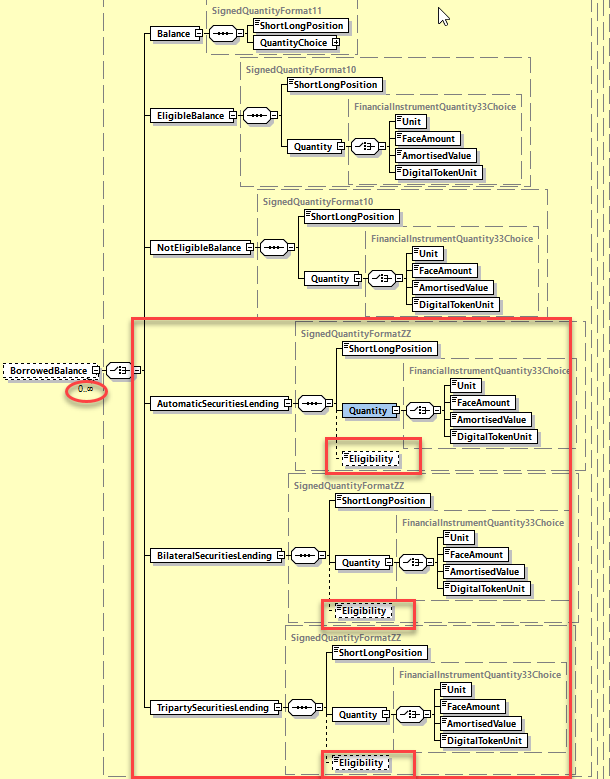 .Working Group MeetingTo be completed by Standards after the meeting in August.CR 002018: Amend Currency Option Definition SWIFT CommentStandards Illustration1. ISO 15022 IllustrationIn the MT 564 sequences E and E1 and in MT 565 in sequence D and in the MT566 in sequences D and D1, in field 11A, change the definition of the OPTN qualifier as illustrated below:MT 564 Field Specifications59. Field 11A: Currency: Currency OptionFORMATPRESENCEOptional in optional sequence EQUALIFIER(Error code(s): T89)DEFINITIONThis qualified generic field specifies:NETWORK VALIDATED RULESCurrency Code must be a valid ISO 4217 currency code (Error code(s): T52).2. ISO 20022 IllustrationIn the seev.031 (CANO – CorporateActionNotification) message, in sequences CorporateActionOptionDetails and CorporateActionOptionDetails/SecuritiesMovementDetails, And in the seev.033 (CAIN – CorporateActionInstruction) message, in the sequenceCorporateActionInstruction,And In the seev.035 (CAPA – CorporateActionMovementPreliminaryAdvice) message, in the sequences CorporateActionMovementDetails and CorporateActionMovementDetails/SecuritiesMovementDetails, And in the seev.036 (CACO – CorporateActionMovementConfirmation) message, in the sequences CorporateActionConfirmationDetails and CorporateActionConfirmationDetails/securitiesMovementDetails, Amend the definition of the element CurrencyOption as proposed in ISO 15022 above.Working Group MeetingTo be completed by Standards after the meeting in August.CR 001999: New Indicators and Amounts to Improve STP of French DVOP events SWIFT CommentStandards Illustration1. ISO 15022 Illustration1. In the MT 564 in sequence E and in the MT 566 in sequence D,  in field 22F for Qualifier OPTF, create 2 new codes: RGRS (Gross Dividend Reinvestment) and RNET (Net Dividend Reinvestment) as defined and illustrated below:MT 564 Field Specifications57. Field 22F: IndicatorFORMATPRESENCEMandatory in optional sequence EQUALIFIER(Error code(s): T89)DEFINITIONThis qualified generic field specifies:CODESIf Qualifier is OPTF and Data Source Scheme is not present, Indicator must contain one of the following codes (Error code(s): K22):2. In the MT 564 in sequence E2 and in the MT 566 in sequence D2, in field 19B, create a new optional qualifier BUYU as defined and illustrated below:MT 564 Field Specifications94. Field 19B: AmountFORMATPRESENCEConditional (see rule C2) in optional subsequence E2QUALIFIER(Error code(s): T89)DEFINITIONThis qualified generic field specifies:2. ISO 20022 Illustration1. In the seev.031 (CANO – CorporateActionNotification) message, in sequence CorporateActionOptionDetails/OptionFeatures,And in the seev.035 (CAPA – CorporateActionMovementPreliminaryAdvice) message, in sequence CorporateActionMovementDetails/OptionFeatures, And in the seev.036 (CACO – CorporateActionMovementConfirmation) message, in sequence CorporateActionConfirmationDetails/OptionFeatures, change the data type of the element Code so as to add 2 new code values RGRS (Gross Dividend Reinvestment) and RNET (Net Dividend Reinvestment) as defined in ISO 15022 above and as illustrated below: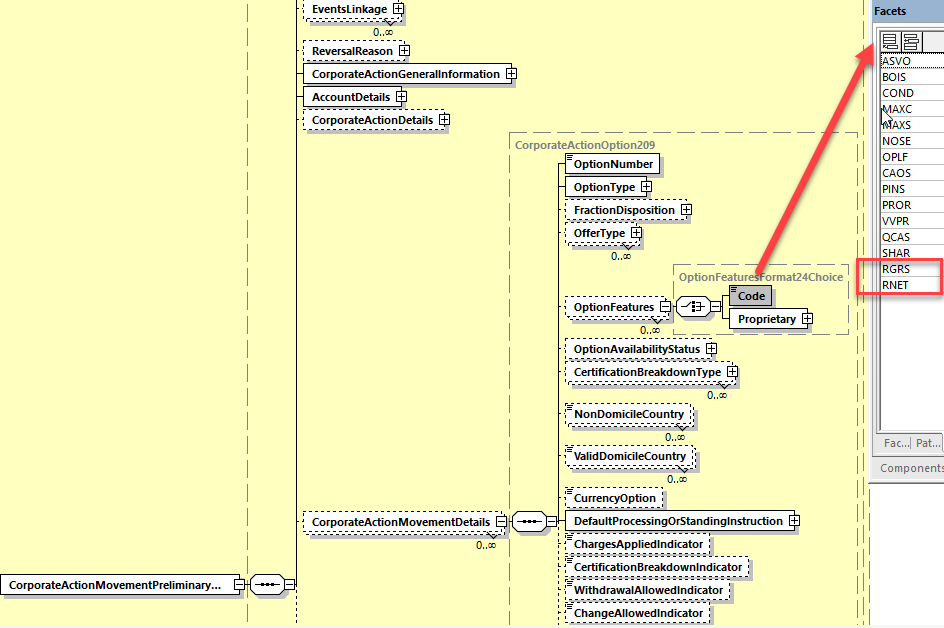 2. In the seev.031 (CANO – CorporateActionNotification) message, in sequence CorporateActionOptionDetails/CashMovementDetails/AmountDetails,And in the seev.035 (CAPA – CorporateActionMovementPreliminaryAdvice) message, in sequence CorporateActionMovementDetails/ CashMovementDetails/AmountDetails,And in the seev.036 (CACO – CorporateActionMovementConfirmation) message, in sequence CorporateActionConfirmationDetails/ CashMovementDetails/AmountDetails, add the optional and non-repeatable amount element BuyUpAmount typed by the data type ActiveCurrencyAndAmount and as defined in ISO 15022 above and as illustrated below: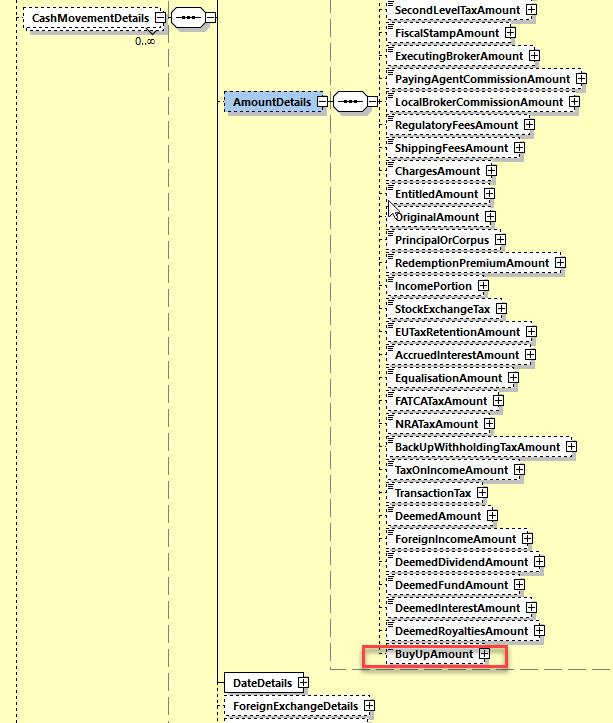 Working Group MeetingTo be completed by Standards after the meeting in August.CR 002015: Add Reversal Reason Codes for Payment Reversals SWIFT CommentStandards Illustration1. ISO 15022 Illustration1. In sequence A of the MT 564 and MT 566, add a new optional subsequence A2 Reversal Reason with one mandatory non-repeatable :24B: field with the qualifier REVR (Reversal Reason Code) and one optional non-repeatable :70D: field with the qualifier REVR (Reversal Reason Narrative) as defined and illustrated below (for the MT564 – the design is the same for the MT566):MT 564 Format SpecificationsMT 564 Field Specifications14. Field 24B: Reversal Reason CodeFORMATPRESENCEMandatory in optional subsequence A2QUALIFIER(Error code(s): T89)DEFINITIONThis qualified generic field specifies:CODESIf Qualifier is REVR and Data Source Scheme is not present, Reason Code must contain one of the following codes (Error code(s): K24):MT 564 Field Specifications15. Field 70D: Narrative: Reversal Reason NarrativeFORMATPRESENCEOptional in optional subsequence A2QUALIFIER(Error code(s): T89)DEFINITIONThis qualified generic field specifies:USAGE RULESUnless bilaterally agreed, narrative field 70a must not contain information that can be provided in a structured field.2. In the MT 564, add a new NVR C32 to enforce the usage of the MT 564 as a preadvice of movement for a payment reversal as illustrated below:C32In subsequence A2, if field :24B::REVR is present, then in sequence D, field :22F::ADDB//REVR must be present (Error code(s): XY0X).(1)   if the Data Source Scheme is present in field :24B::REVR,  then the conditional rule does not apply3.: In the MT 566, add a new NVR C11 to enforce the usage of the MT 566 as a payment reversal as illustrated below:C11In subsequence A2, if field :24B::REVR is present, then in sequence A, field :23G:REVR must be present (Error code(s): XY0X).(1)   if the Data Source Scheme is present in field :24B::REVR,  then the conditional rule does not applyWorking Group MeetingTo be completed by Standards after the meeting in August.CR 002002: Remove Useless Market Claim Indicator Codes in Confirmations SWIFT CommentStandards Illustration1. ISO 15022 IllustrationIn the MT 566, in sequence C, in field 22F for qualifier ADDB, remove the code values ACLA (automatic Market Claims), ATXF (Subject to Transformation), CNTR (Cancel Underlying Trades), NAMC (No Automatic Market Claims and Transformations) as illustrated below:MT 566 Field Specifications37. Field 22F: IndicatorFORMATPRESENCEOptional in optional sequence CQUALIFIER(Error code(s): T89)CODESIf Qualifier is ADDB and Data Source Scheme is not present, Indicator must contain one of the following codes (Error code(s): K22):Working Group MeetingTo be completed by Standards after the meeting in August.CR 002026: Add new Pending and Rejection Status Reason Code for Instructions Received Prior to Entitlement Date SWIFT CommentStandards Illustration1. ISO 15022 IllustrationIn the MT 567, in sequence A2a, in field 24B, add a new reason code IPED (Instruction Prior to Entitlement Date) for qualifier PEND (Pending) and REJT (Reject) as defined and illustrated below:MT 567 Field Specifications13. Field 24B: Reason CodeFORMATPRESENCEMandatory in optional subsequence A2aQUALIFIER(Error code(s): T89)DEFINITIONThis qualified generic field specifies:CODESIf Qualifier is PEND and Data Source Scheme is not present, Reason Code must contain one of the following codes (Error code(s): K24):CODESIf Qualifier is REJT and Data Source Scheme is not present, Reason Code must contain one of the following codes (Error code(s): K24):2. ISO 20022 IllustrationIn the seev.034 (CAIS – CorporateActionInstructionStatusAdvice) message, in sequence InstructionProcessingStatus/Rejected/Reason/ReasonCode add in the data type code RejectionReason66Code  of the Code element the new status code IPED (Instruction Prior To Entitlement Date) as defined in ISO15022 above and as illustrated below: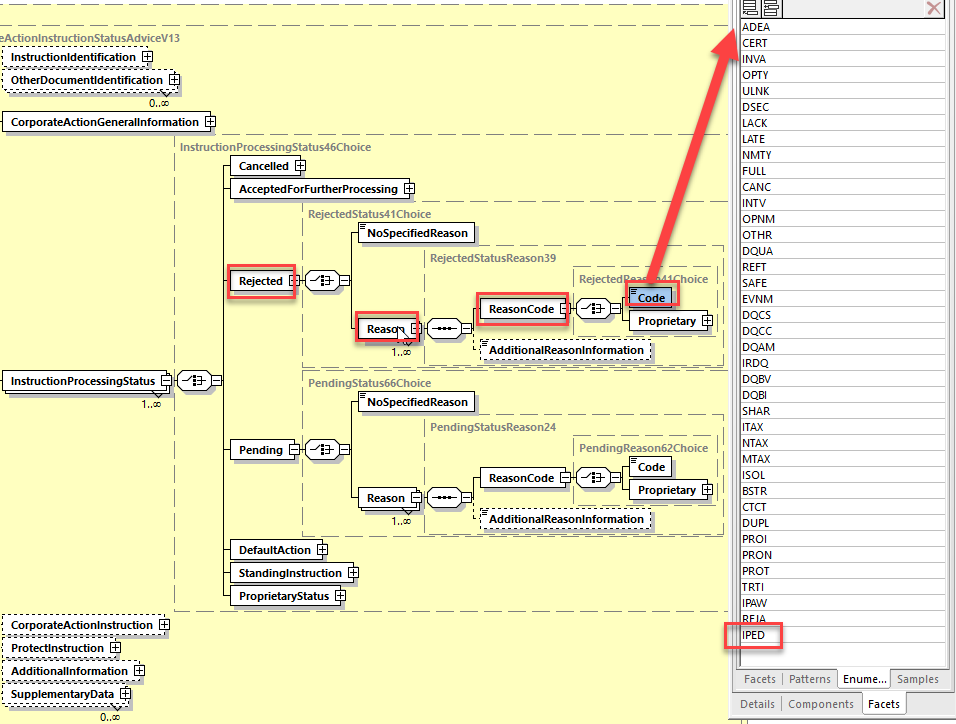 In the seev.034 (CAIS – CorporateActionInstructionStatusAdvice) message, in sequence InstructionProcessingStatus/Pending/Reason/ReasonCode, add in the data type code PendingReason23Code of the Code element the new status code IPED (Instruction Prior To Entitlement Date) as defined in ISO15022 above and as illustrated below: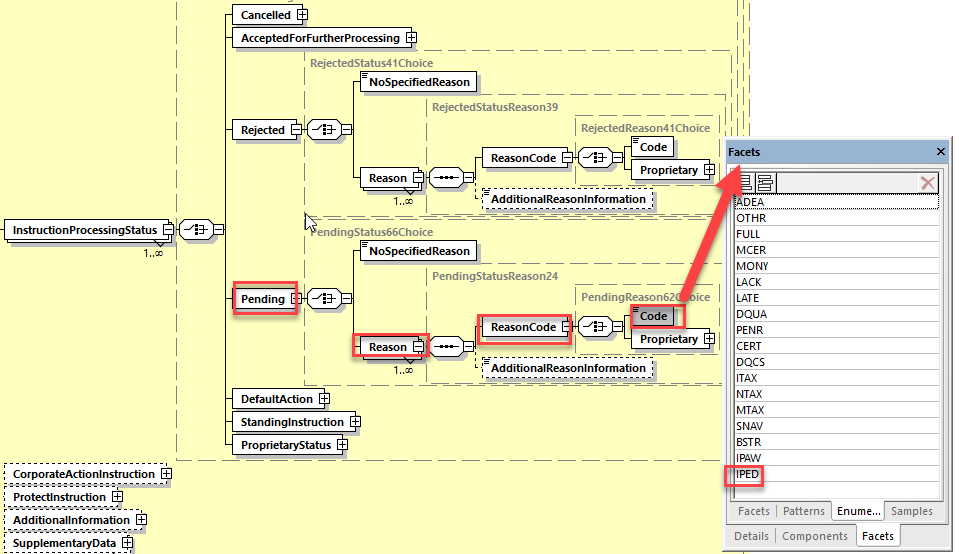 In the seev.042 (CAPC – CorporateActionInstructionStatementReport) message, in the sequence AccountAndStatementDetails/ CorporateActionEventAndBalance/Balance/ TotalInstructedBalanceDetails/OptionDetails/OptionInstructionDetails/InstructionStatus/Rejected/Reason/ReasonCode, add a new code value IPED (Instruction Prior To Entitlement Date) as defined in ISO15022 above in the data type RejectionReason64Code of the Code element.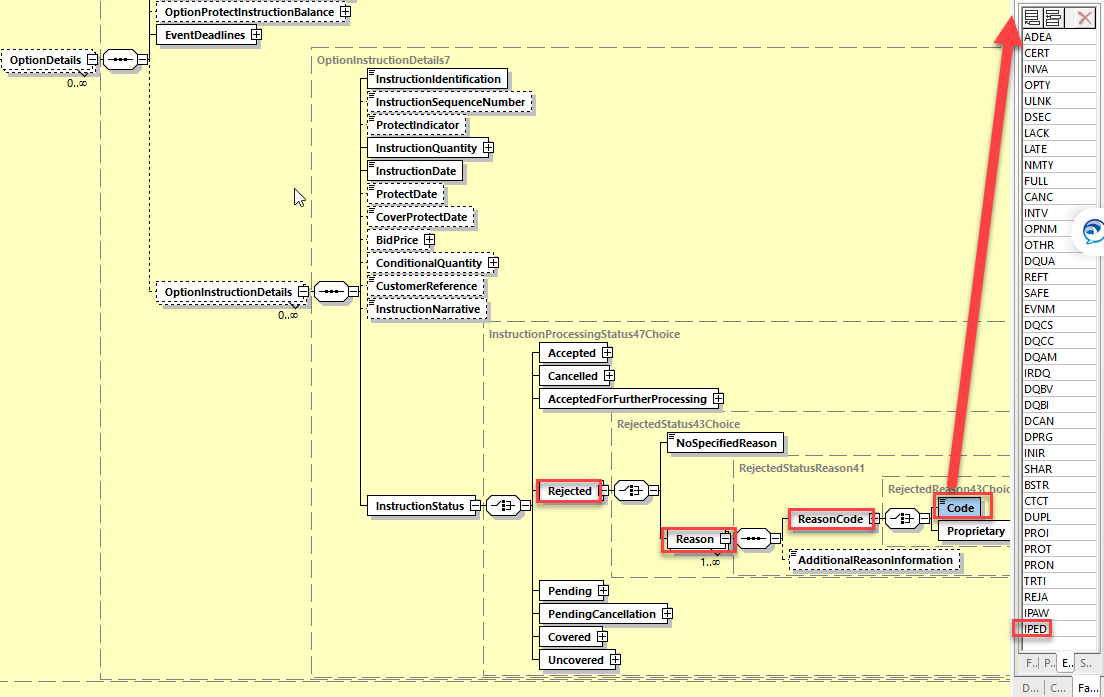 And if CR2038 is approved), in the sequence AccountAndStatementDetails/ CorporateActionEventAndBalance/Balance/ TotalInstructedBalanceDetails/OptionDetails/OptionInstructionDetails/InstructionStatus/Pending/Reason/ReasonCode/Code add a new code value IPED (Prior To Entitlement Date) as defined in ISO15022 above in the data type structure to be added as requested in the CR2038 (Align Pending StatusReason Codes in Instruction Statement Report) further down in this document.Working Group MeetingTo be completed by Standards after the meeting in August.CR 002007: Amend MT565 and 567 to Allow Usage for Market Claims SWIFT CommentStandards Illustration1. ISO 15022 IllustrationA. Changes in the MT 5651. In the MT 565, in sequence A, in field 23G, add 2 new functions as followsa) CLAC: Message requesting to cancel a market claimb) CLAU: Message requesting to update a market claimas illustrated below:MT 565 Field Specifications3. Field 23G: Function of the MessageFORMATPRESENCEMandatory (referenced in rule C1) in mandatory sequence ADEFINITIONThis field identifies the function of the message.CODESFunction must contain one of the following codes (Error code(s): T86):CODESSubfunction, when present, must contain one of the following codes (Error code(s): T85):USAGE RULESTo cancel a previously sent message, Function is CANC. The reference in the linkages sequence must contain the Sender's reference of the message to be cancelled. A copy of at least the mandatory fields of the message to be cancelled must be present; optional fields need not be present for SWIFT validation.2. In the MT 565, in sequence D, in field 22F, add a new optional qualifier CLAI (Claim Features Indicator) as defined and illustrated below:MT 565 Field Specifications40. Field 22a: IndicatorFORMATPRESENCEMandatory in mandatory sequence DQUALIFIER(Error code(s): T89)DEFINITIONThis qualified generic field specifies:CODESIn option F, if Qualifier is CLAI and Data Source Scheme is not present, Indicator must contain one of the following codes (Error code(s): K22):3. In the MT565, in the sequence D, in field 36B, add the new qualifier QCLA (Market Claim Quantity) as defined and illustrated below:MT 565 Field Specifications43. Field 36a: Quantity of Financial InstrumentFORMATPRESENCEConditional (see rule C5) in mandatory sequence DQUALIFIER(Error code(s): T89)DEFINITIONThis qualified generic field specifies:4. In the MT 565, in sequence D, in field 19B, add a new optional qualifier CCLA (Cash Claim) as defined and illustrated below:MT 565 Field Specifications44. Field 19B: Amount: Instructed AmountFORMATPRESENCEOptional in mandatory sequence DQUALIFIER(Error code(s): T89)DEFINITIONThis qualified generic field specifies:NETWORK VALIDATED RULESThe integer part of Amount must contain at least one digit. A decimal comma is mandatory and is included in the maximum length. The number of digits following the comma must not exceed the maximum allowed for the specified currency (Error code(s): C03,T40,T43).Currency Code must be a valid ISO 4217 currency code (Error code(s): T52).B. Changes in the MT 5675. In the MT 567, in sequence A, add a new optional field 35B Identification of the Financial Instrument and in sequence A1 as illustrated below:MT 567 Format Specifications6. In the MT 567, in sequence A, in field 23G Function of the Message, add a new code CLAI for Market Claim Status as defined and illustrated below:MT 567 Field Specifications3. Field 23G: Function of the MessageFORMATPRESENCEMandatory (referenced in rules C2 and C4) in mandatory sequence ADEFINITIONThis field identifies the function of the message.CODESFunction must contain one of the following codes (Error code(s): T86):CODESSubfunction, when present, must contain one of the following codes (Error code(s): T85):7. In the MT567, in sequence A1 Linkages, in field 20C Reference, add four new qualifiers SPLT, MITI, ASRF and PRCD as defined and illustrated below:MT 564 Field Specifications11. Field 20C: ReferenceFORMATPRESENCEMandatory in optional subsequence A1QUALIFIER(Error code(s): T89)DEFINITIONThis qualified generic field specifies:NETWORK VALIDATED RULESReference must not start or end with a slash '/' and must not contain two consecutive slashes '//' (Error code(s): T26).8. In the MT 567, in sequence A2, in field 25D Status Code, add the new qualifier CLAM (Market Claim Processing Status) with three new status codes NEWC (New Market Claim), CANC (Market Claim Cancelled) and UPDT (Market Claim Updated) as defined and illustrated below:MT 567 Field Specifications11. Field 25D: Status CodeFORMATPRESENCEMandatory in mandatory subsequence A2QUALIFIER(Error code(s): T89)DEFINITIONThis qualified generic field specifies:CODESIf Qualifier is CLAM and Data Source Scheme is not present, Status Code must contain one of the following codes (Error code(s): K25):9. In the MT 567, update NVR C4 as follows:C4 If the message is a cancellation request status (:23G:CAST), then, in every occurrence of sequence A2 Status, a cancellation processing status must be reported (:25D::CPRC...).If the message is an instruction status (:23G:INST) then, in every occurrence of sequence A2 Status, an instruction processing status (:25D::IPRC...) must be reported.If the message is corporate action event processing status (:23G:EVST), then, in every occurrence of sequence A2 Status, an event status (:25D::EPRC...) must be reported.If the message is a market claim status (:23G:CLAI), then, in every occurrence of sequence A2 Status, a market claim processing status (:25D::CLAM...) must be reported  (Error code(s): C65).10.  In the MT 567, in sequence A2a, in field 24B Reason Code, add the new qualifiers CANC (Claim Cancelled) and UPDT (Claim Updated) with the following reason codes as defined and illustrated below:  MT 567 Field Specifications13. Field 24B: Reason CodeFORMATPRESENCEMandatory in optional subsequence A2aQUALIFIER(Error code(s): T89)DEFINITIONThis qualified generic field specifies:CODESIf Qualifier is CANC and Data Source Scheme is not present, Reason Code must contain one of the following codes (Error code(s): K24):CODESIf Qualifier is UPDT and Data Source Scheme is not present, Reason Code must contain one of the following codes (Error code(s): K24):11. In the MT 567, update NVR C1 as follows:C1 Within each occurrence of subsequence A2a, the qualifier in field 24B must be the same as the code (Status Code) used with the appropriate qualifier in field 25D of its surrounding subsequence A2 (Error code(s): E37).(1)   if the Data Source Scheme is present in field :25D:: then the conditional rule does not apply.12. Optional - In the MT 567, in sequence B, in field 36a Quantity of Financial Instrument, add a new optional qualifier QCLA Claimed Quantity as defined and illustrated below:MT 567 Field Specifications25. Field 36a: Quantity of Financial Instrument: Status QuantityFORMATPRESENCEOptional in optional sequence BQUALIFIER(Error code(s): T89)DEFINITIONThis qualified generic field specifies:CODESIn option B, Quantity Type Code must contain one of the following codes (Error code(s): K36):CODESIn option D, Quantity Type Code must contain the following code (Error code(s): K36):NETWORK VALIDATED RULESThe integer part of Quantity must contain at least one digit. A decimal comma is mandatory and is included in the maximum length (Error code(s): T40,T43).USAGE RULESFormat option D may only be used for digital assets.13. In the MT 567, in sequence B, add a new optional field 98a with the new optional qualifiers TRAD (Claim Trade Date) and SETT (Claim Settlement Date) as defined and illustrated below:28. Field 98a: Date/TimeFORMATPRESENCEOptional in mandatory sequence DQUALIFIER(Error code(s): T89)DEFINITIONThis qualified generic field specifies:CODESIn option B, if Data Source Scheme is not present, Date Code must contain one of the following codes (Error code(s): K98):NETWORK VALIDATED RULESDate must be a valid date expressed as YYYYMMDD (Error code(s): T50).Time must be a valid time expressed as HHMMSS (Error code(s): T38).UTC Indicator must be a valid time expressed as HH[MM] (Error code(s): T39).Sign ([N]) must not be used when UTC Indicator is equal to all zeroes (Error code(s): T14).14. In the MT 567, add a new optional subsequence B1 with a mandatory field 95a Counterparty with the qualifiers DEAG, REAG, BUYR, SELL and PSET as defined as illustrated below:30. Field 95a: PartyFORMATPRESENCEMandatory in optional subsequence D1bQUALIFIER(Error code(s): T89)DEFINITIONThis qualified generic field specifies:NETWORK VALIDATED RULESCountry Code must be a valid ISO country code (Error code(s): T73).Identifier Code must be a registered BIC (Error code(s): T27,T28,T29,T45).Proprietary code (Format Option R), Alternate ID (Format Option S) and Name and Address (Format Option Q) must not start or end with a slash '/' and must not contain two consecutive slashes '//'. For field formats with more than 1 line, the rule applies for each line (Error code(s): T26).USAGE RULESIn option R, Proprietary Code specifies a local national code or market segment code identifying the party.Working Group MeetingTo be completed by Standards after the meeting in August.CR 002033: Add Missing Non Eligible Proceed Indicator Code NELS (ISO 20022 CR 1303)SWIFT CommentStandards Illustration1. ISO 20022 IllustrationIn the seev.031 (CANO – CorporateActionNotification) message, in sequence CorporateActionOptionDetails/SecuritiesMovementDetails, andIn the seev.035 (CAPA – CorporateActionMovementPreliminaryAdvice) message, in sequence CorporateActionMovementDetails/SecuritiesMovementDetails, for the element NonEligibleProceedIndicator, add the new code value NELS (Non Eligible Security) defined as “Security not eligible in the CSD.” in the data type code NonEligibleProceedsIndicator1Code as illustrated below.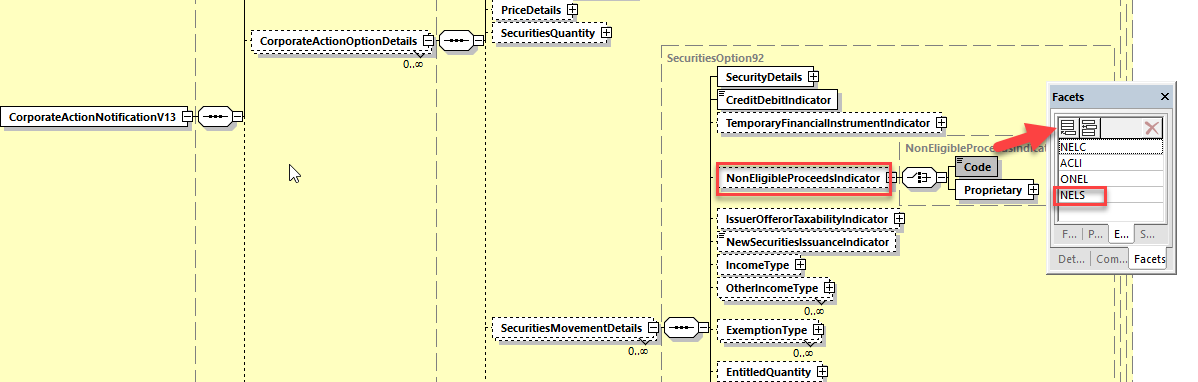 Working Group MeetingTo be completed by Standards after the meeting in August.CR 002034: New Indicator for Presence of Eligible Balance in Notification (ISO 20022 CR 1320)SWIFT CommentStandards Illustration1. ISO 20022 IllustrationIn the seev.031 (CANO – CorporateActionNotification) message, in the building block NotificationGeneralInformation, add a new optional and non-repeatable element BalanceNotificationIndicator typed by a YesNoIndicator data type as illustrated below and defined as “Indicates the notification includes eligible balance information.”.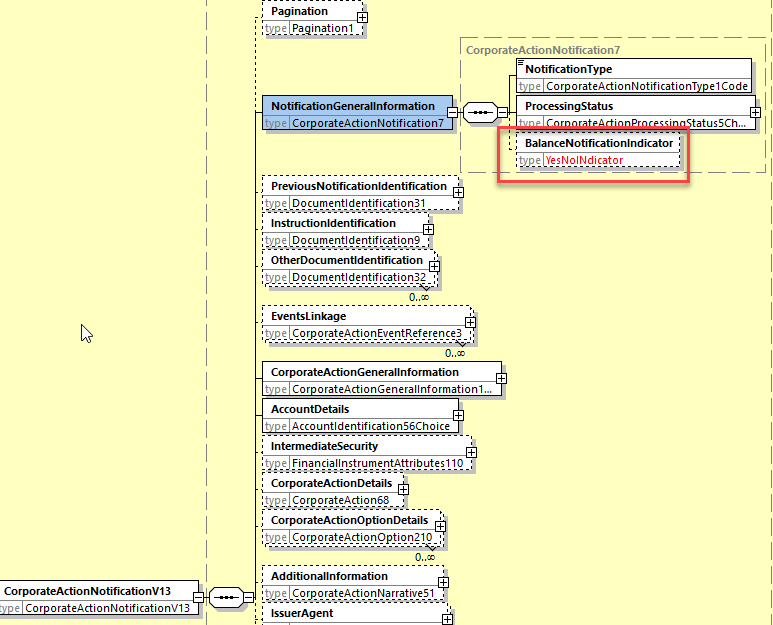 Working Group MeetingTo be completed by Standards after the meeting in August.CR 002035: Remove Update Description and Update Date in Narratives (ISO 20022 CR 1295)SWIFT CommentStandards Illustration1. ISO 20022 IllustrationIn the seev.031 (CANO – CorporateActionNotification) message, in sequence CorporateActionDetails, remove the optional elements UpdateDate and UpdateDescription from the sequences: AdditionalInformation/OfferrorAdditionalInformation/NewCompanyNameAdditionalInformation/URLAddressFor Offerror and NewCompanyName, replace the current data type UpdatedAdditionalInformation3 by the data type: Max350Text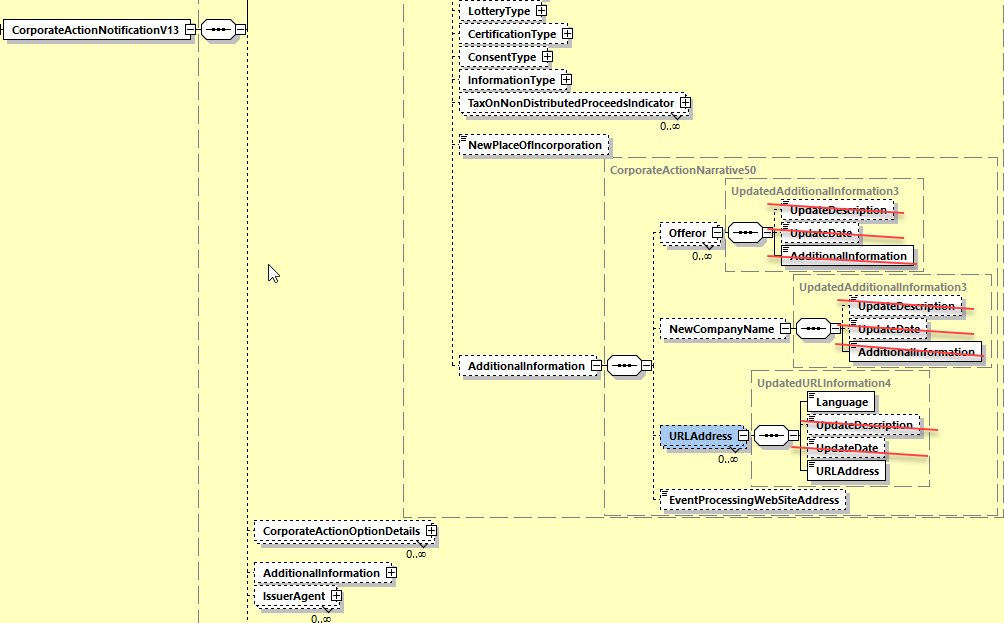 in sequence CorporateActionOptionDetails, remove the optional elements UpdateDate and UpdateDescription from the sequences:AdditionalInformation/AdditionalTextAdditionalInformation/NarrativeVersionAdditionalInformation/InformationConditionsAdditionalInformation/InformationToComplyWithAdditionalInformation/SecurityRestrictionAdditionalInformation/TaxationConditionsAdditionalInformation/DisclaimerAdditionalInformation/CertificationBreakdown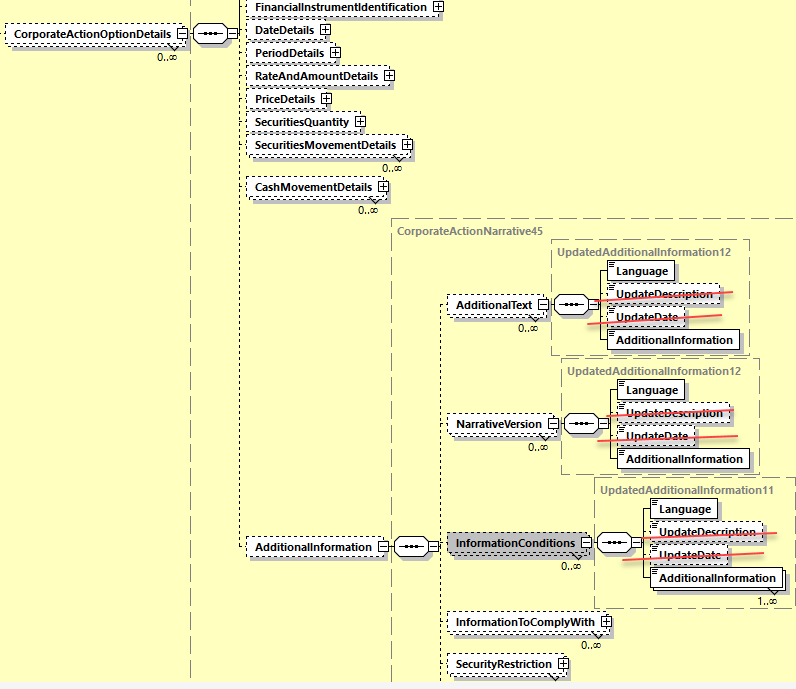 In the AdditionalInformation building block, remove the optional elements UpdateDate and UpdateDescription from the sequences:AdditionalTextNarrativeVersionInformationConditionsInformationToComplyWithTaxationConditionsDisclaimerPartyContactNarrativeRegistrationDetailsBasketOrIndexInformationCertificationBreakdownURLAddressProcessingTextForNextIntermediaryas illustrated above.In the seev.035 (CAPA – CorporateActionMovementPreliminaryAdvice) message, in sequence CorporateActionMovementDetails, remove the optional elements UpdateDate and UpdateDescription from the sequences:AdditionalInformation/AdditionalTextAdditionalInformation/NarrativeVersionAdditionalInformation/InformationConditionsAdditionalInformation/InformationToComplyWithAdditionalInformation/SecurityRestrictionAdditionalInformation/TaxationConditionsAdditionalInformation/DisclaimerAdditionalInformation/CertificationBreakdownas illustrated above.In the AdditionalInformation building block, remove the optional elements UpdateDate and UpdateDescription from the sequences:AdditionalTextNarrativeVersionInformationConditionsInformationToComplyWithTaxationConditionsDisclaimerPartyContactNarrativeRegistrationDetailsBasketOrIndexInformationCertificationBreakdownProcessingTextForNextIntermediaryas illustrated above.In the seev.038 (CANA – Corporate Action Narrative) message, in the building block AdditionalInformation, change the data type by Max8000Text and make the building block repetitive (this removes automatically the optional elements UpdateDate and UpdateDescription and get rid of the useless nesting level) as illustrated below.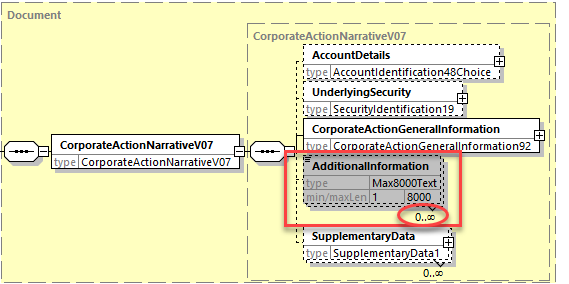 Working Group MeetingTo be completed by Standards after the meeting in August.CR 002036: Amend Scope of Movement Preliminary Advice (ISO 20022 CR 1298)SWIFT CommentStandards Illustration1. ISO 20022 IllustrationThe introduction of a new element “Function” of the message in the seev.035 in order to make the distinction between the seev.035 message being used as an entitlement message (in replacement of the seev.031) and the message being used as a pure movement preadvice message, requires that the scope description of the seev.035 be updated in order to reflect correctly the enhancement in the message functionalities.The current scope and usage has been defined as follows:It is proposed to remove the term “Final” in the text of the scope.ScopeThe CorporateActionMovementPreliminaryAdvice message is sent by an account servicer to an account owner or its designated agent:- to advise about the final eligible balance and entitlements and,- to pre-advise an upcoming posting or reversal of securities and/or cash postings.UsageThe message may also be used to:- re-send a message previously sent (the sub-function of the message is Duplicate),- provide a third party with a copy of a message for information (the sub-function of the message is Copy),- re-send to a third party a copy of a message for information (the sub-function of the message is Copy Duplicate), using the relevant elements in the business application header (BAH).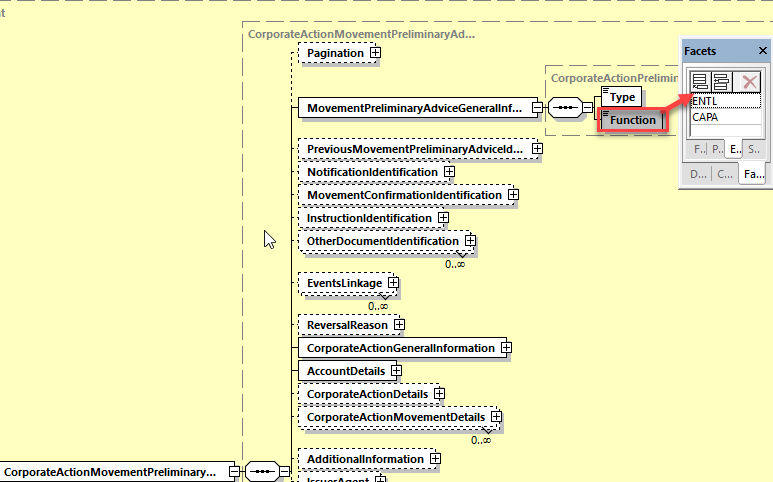 Working Group MeetingTo be completed by Standards after the meeting in August.CR 002037: Add DateTime format to Posting Date / Original Posting Date (ISO 20022 CR 1321)SWIFT CommentStandards Illustration1. ISO 15022 IllustrationIn the MT 566 message, in subsequence D1 and D2, in field 98a for qualifier POST, add format option C to the 98a field and to the POST qualifier and rename the qualifier “PostingDateTime” and amend the definition as illustrated below:MT 566 Field Specifications67. Field 98a: Date/TimeFORMATPRESENCEMandatory in optional subsequence D1QUALIFIER(Error code(s): T89)DEFINITIONThis qualified generic field specifies:2. ISO 20022 IllustrationIn the seev.036 (CACO – CorporateActionMovementConfirmation) message, in sequences CorporateActionConfirmationDetails/SecuritiesMovementDetails/DateDetails and in the sequence CorporateActionConfirmationDetails/CashMovementDetails/DateDetails, change the data type ISODate of the PostingDate element by “DateAndDateTime2Choice” as illustrated below: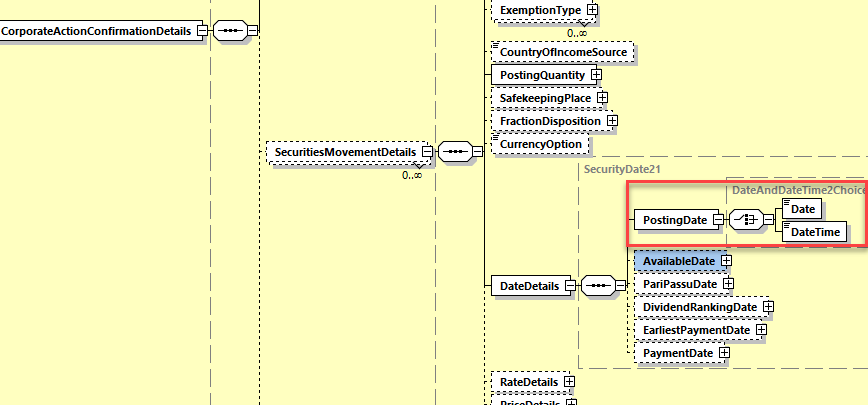 In the seev.037 (CARE – CorporateActionMovementReversalAdvice) message, , in sequences CorporateActionConfirmationDetails/SecuritiesMovementDetails and in the sequence CorporateActionConfirmationDetails/CashMovementDetails, change the data type ISODate of the PostingDate and OriginalPostingDate elements by “DateAndDateTime2Choice” as illustrated below: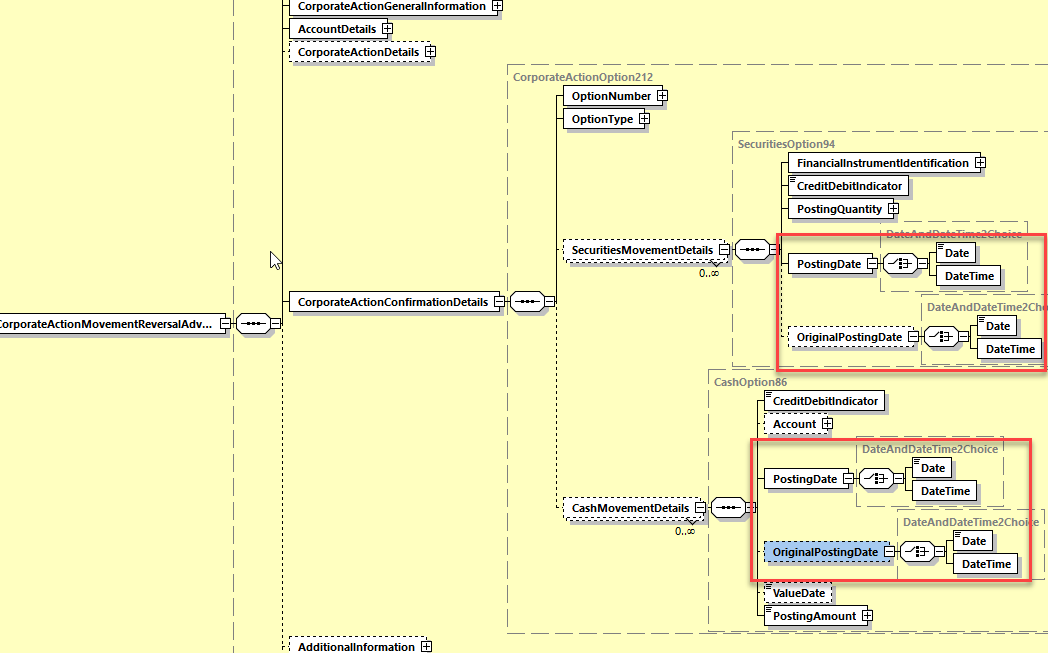 Working Group MeetingTo be completed by Standards after the meeting in August.CR 002038: Align Pending Status Reason Codes in Instruction Statement Report (ISO 20022 CR 1297)SWIFT CommentStandards Illustration1. ISO 20022 IllustrationIn the seev.042 (CAPC – CorporateActionInstructionStatementReport) message, in the sequence AccountAndStatementDetails/CorporateActionEventAndBalance/Balance/ TotalInstructedBalanceDetails/OptionDetails/OptionInstructionDetails/InstructionStatus/Pending, change the data type “NoSpecifiedReason1” by the data type “PendingStatus66Choice” used in the seev.034 (CorporateActionInstructionStatusAdvice) message for the Pending status as illustrated below:  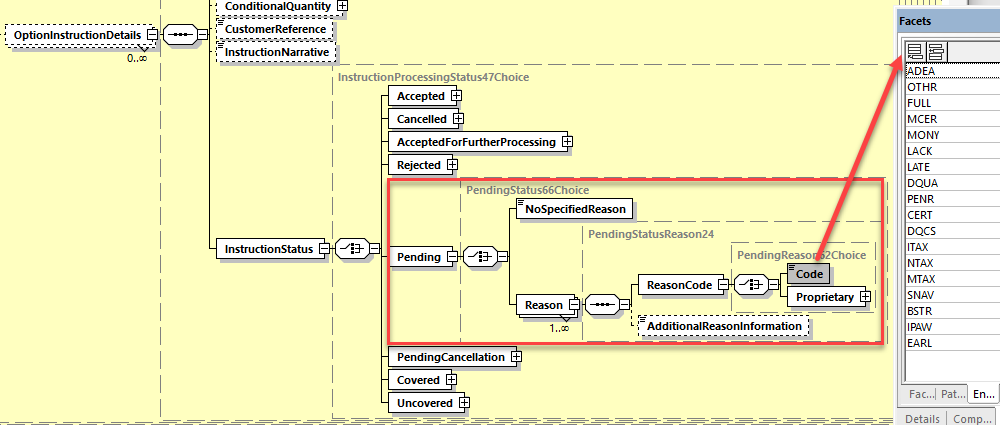 Working Group MeetingTo be completed by Standards after the meeting in August.CR 002039: Set Elements as Mandatory in Market Claim messages (ISO 20022 CR 1301)SWIFT CommentStandards Illustration1. ISO 20022 IllustrationA. In the seev.050 (MarketClaimCreation) message, andin the seev.052 (MarketClaimStatusAdvice) message, andin the seev.053 (MarketClaimCancelletionRequestStatusAdvice) message, in sequence MarketClaimDetails/CashMovementDetails, set the element “EntitledAmount” as mandatory as illustrated below for the seev.050.B. In the seev.050 (MarketClaimCreation) message, in building blocks DeliveringSettlementParties and ReceivingSettlementParties, set the elements “Depository” and “Party1” as mandatory as illustrated below: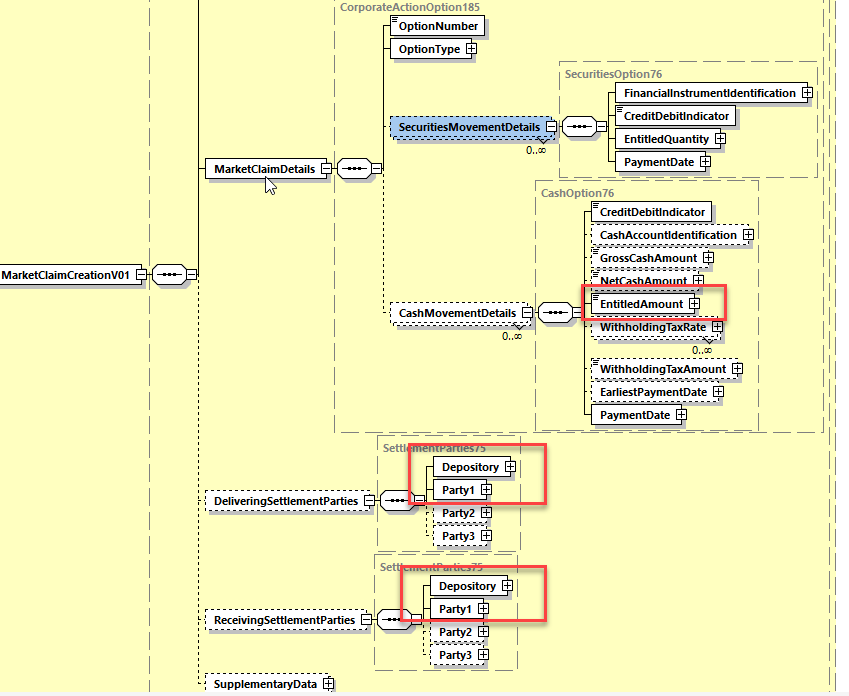 Working Group MeetingTo be completed by Standards after the meeting in August.CR 002040: Issuer Agent - Agent Notification Status - Reason Code Updates and Alignment with CA messages (ISO 20022 CR 1315)SWIFT CommentStandards Illustration1. ISO 20022 IllustrationA. Current message design:The following picture shows globally the high-level changes impacting the version 001 of the seev.011 messages i.e.:Removal of the Identification building block as this information is now included into the Business Application Header.Merge of the linkage information i.e. merge between the information about the identifications of the related messages and the information about the statuses associated to these related messages. This will avoid to create cross element rules to link the message identification to the statuses provided. The building block “CorporateActionGeneralInformation” will keep all its current elements but the data types and some names used will be harmonised with the data types used for the same elements in the latest version of the corporate action messages. See details in next section.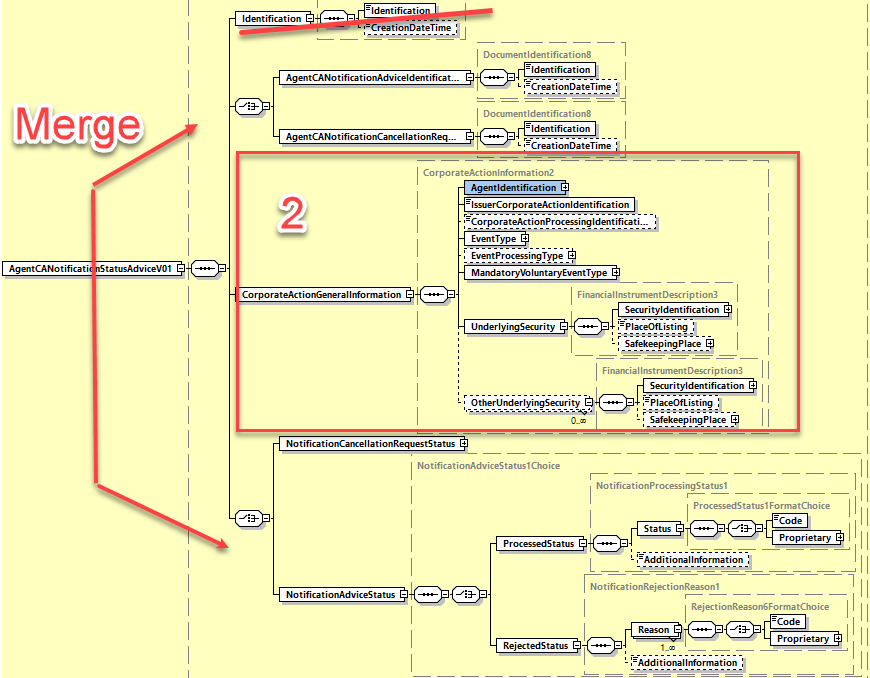 B. New message design:The new version of the seev.011 message includes only 2 building blocks, one aggregating the identification of the related messages for which the status is provided together with the statuses renamed “LinkedDocumentIdentificationAndStatus” and the other CorporateActionGeneralInformation building block as illustrated below.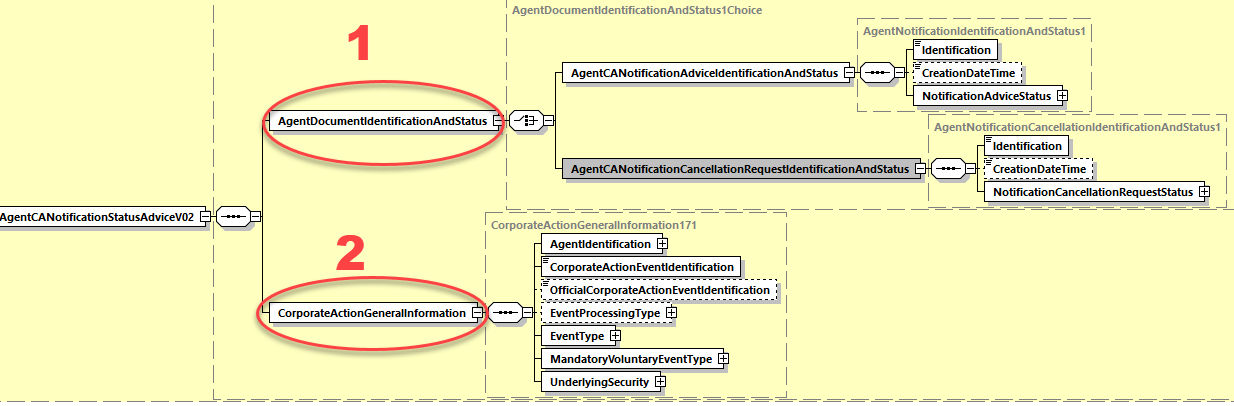 B1. Detailed design of the “LinkedDocumentIdentificationAndStatus” building blockThis building block is a choice between the identification and status of the CorporateActionNotification (seev.031 - CANO) message sent by the agent or the identification and status of the CorporateActionCAncellationAdvice (seev.039 – CACN) message sent by the agent.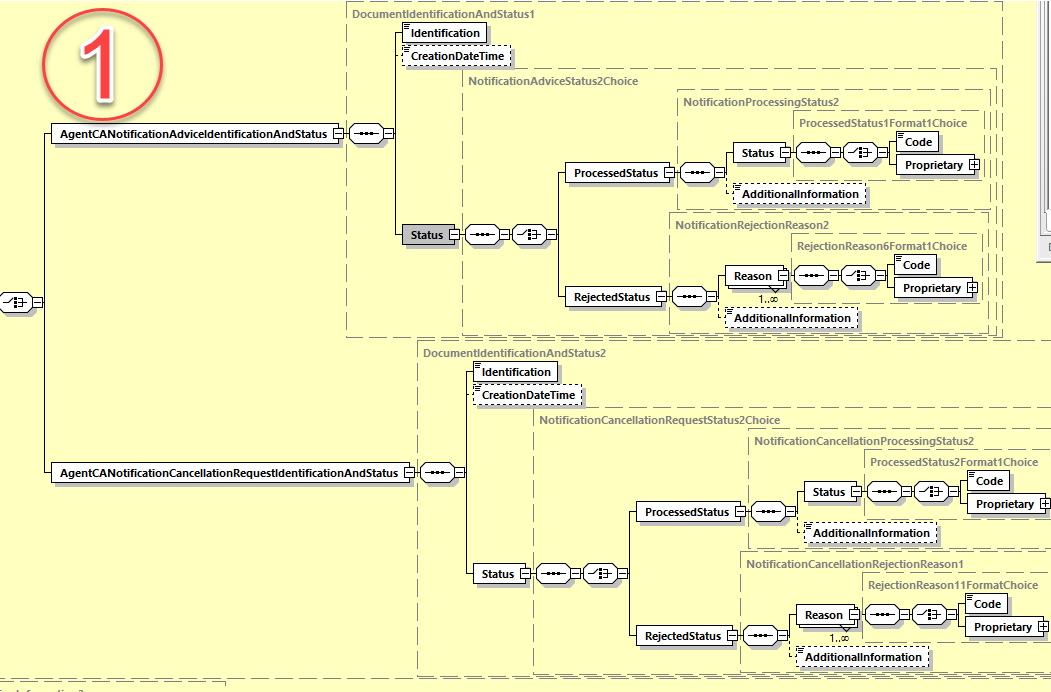 The ProcessedStatus of the NotificationAdvice messages are updated with the following additional code values:Pending (PEND)System Not Available (SNAV)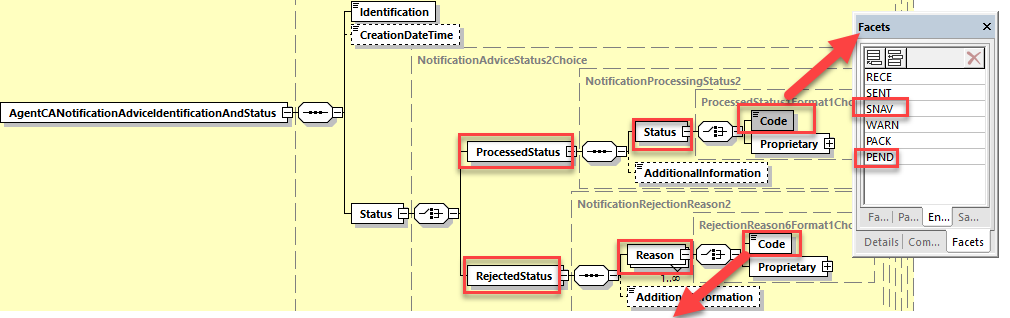 The RejectedStatus of the NotificationAdvice messages are updated with the following additional code values:(*Since INTV already exist as a rejection reason code as “Option Inactive”, it is suggested to use “BIDI” code instead)B2. Detailed design of the “CorporateActionGeneralInformation” building blockSummary of changes:AgentIdentification: Data type replaced by PartyIdentification129ChoiceCorporate Action Processing Identification: Renamed as CorporateActionEventIdentificationIssuer Corporate Action Identification: Rename as OfficialCorporateActionEventIdentificationEventType: replace data type by CorporateActionEventType84ChoiceEvent Processing Type: replace data type by CorporateActionEventProcessingType2ChoiceMandatory Voluntary Event Type: Data type to be replaced by CorporateActionMandatoryVoluntary3ChoiceUnderlying Security: data type replaced by FinancialInstrumentDescription4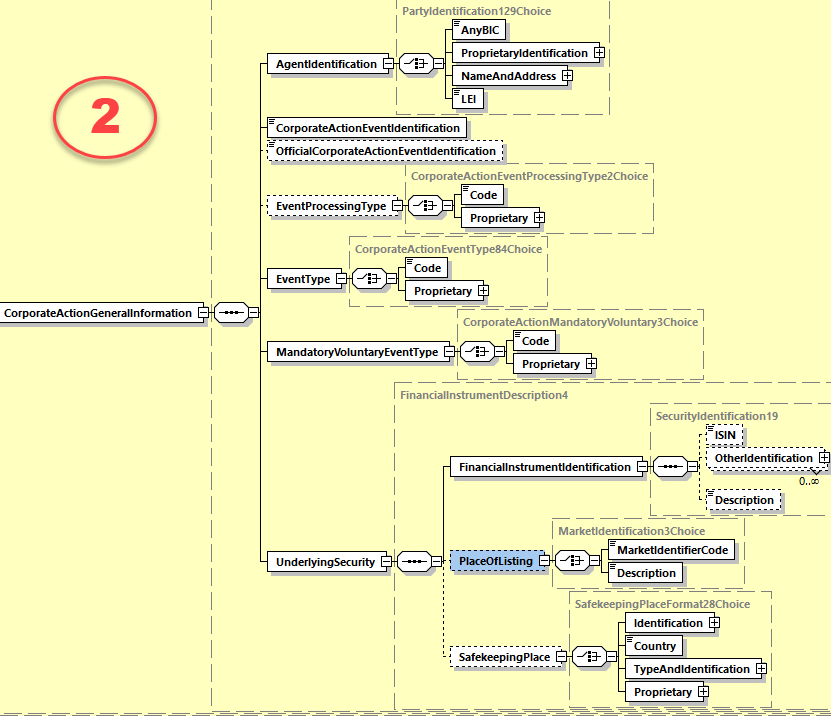 Working Group MeetingTo be completed by Standards after the meeting in August.CR 002066: Align Pagination Mechanism with GM and SID messages (ISO 20022 CR 1331)SWIFT CommentStandards Illustration1. ISO 20022 IllustrationC1. In the seev.031 (CANO – CorporateActionNotification) message, in the NotificationGeneralInformation building block, add the optional non repeatable element NotificationIdentification typed by Max35Text as illustrated below: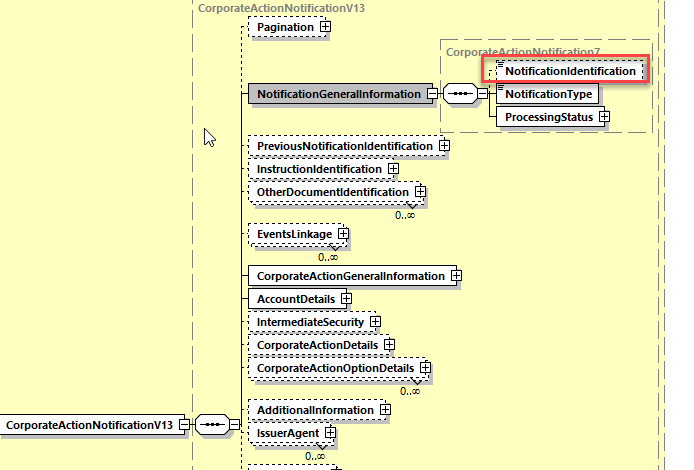 The “NotificationIdentification” will be the single identification of the group of notifications messages when the notification needs to be split into several pages.The “NotificationIdentification” is defined as “Unique identification of the group of corporate action notification messages when the notification is split in multiple (paginated) messages.”.C2. In the seev.035 (CAPA – CorporateActionMovementPreliminaryAdvice) message, in the MovementPreliminaryAdviceGeneralInformation building block, add the optional non repeatable element “MovementPreliminaryAdviceIdentification” typed by Max35Text as illustrated below: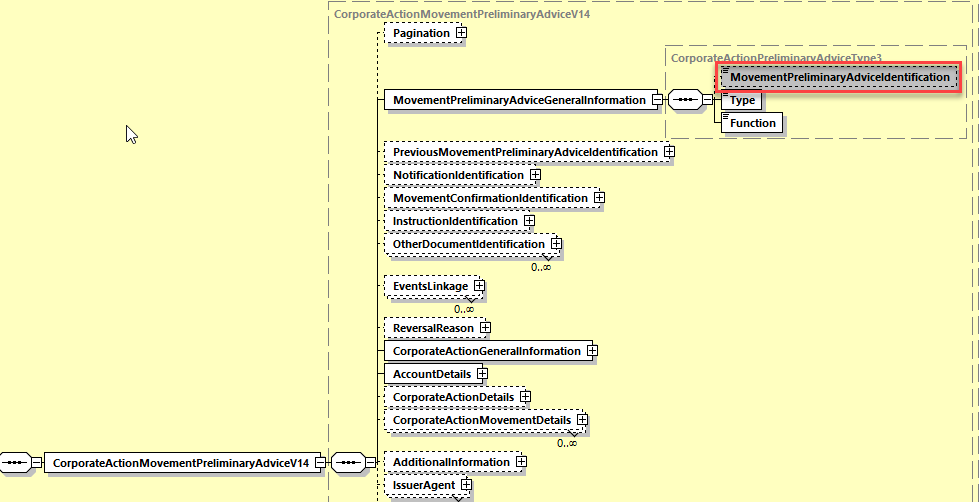 The MovementPreliminaryAdviceIdentification will be the single identification of the group of preliminary advice messages when the preliminary advice message needs to be split into several pages.The MovementPreliminaryAdviceIdentification element is defined as “Unique identification of the group of corporate action movement preliminary advice messages when the preliminary advice is split in multiple (paginated) messages.”.C3. In the seev.036 (CACO – CorporateActionMovementConfirmation) message, add at the top of the message after the pagination element, the optional non repeatable element “MovementConfirmationIdentification” typed by Max35Text as illustrated below: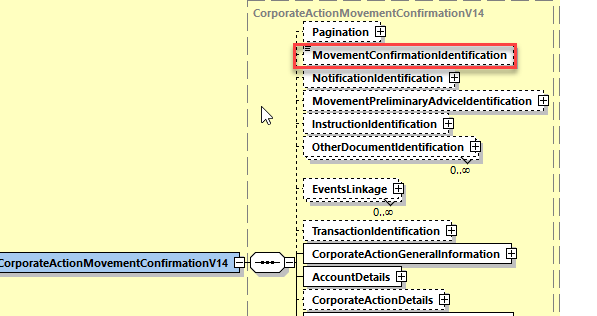 The MovementConfirmationIdentification will be the single identification of the group of movement confirmation messages when the movement confirmation message needs to be split into several pages.The MovementConfirmationIdentification element is defined as “Unique identification of the group of corporate action movement confirmation messages when the movement confirmation is split in multiple (paginated) messages.”.Working Group MeetingTo be completed by Standards after the meeting in August.End of documentMaintenance working group membersRepresentingPriscilla Ferri de Barros (ASX) – Absent at the meetingAUHakim Akka (BNY)BEDavid Petitville (RBC)CAMichael Blumer (CS)CHDaniel Schäfer (HSBC)DETanja Ronne Kofod (Nykredit)DKDiego Garcia (DB) - Absent at the meeting – Feedback providedESMihaela Fallourd (BNP) / Stephane Peard (SG)FRJames Mullens (Nomura)HKYoshihito Suzuki (Mizuho)JPCatarina Marques (Clearstream)LUPaola De Antoni (SG)ITHuseyin Boler (ABN Amro)NLMariangela Fumagalli (BNP)UKPaul Fullam (FIS)US / ISITCJean-Paul Lambotte (Euroclear)XSSanjeev Jayram (RMB)ZAChristine Strandberg (SEB)ISO 20022 Securities SEG (SE)Steve Sloan (DTCC)ISO 20022 Securities SEG (US)Jacques Littré (Swift)CA MWG ChairOrigin of requestOrigin of requestRequesting Country: Requesting Group: XS NMPGSponsorsSponsorsMessage type(s) impactedMessage type(s) impactedMT 564, MT 566, seev.031, seev.035, seev.036MT 564, MT 566, seev.031, seev.035, seev.036Complies with regulationComplies with regulationNoneNoneBusiness impact of this requestBusiness impact of this requestLOW - The new balances will be optional and used only by institutions offering triparty securities lending.LOW - The new balances will be optional and used only by institutions offering triparty securities lending.Commitment to implement the changeCommitment to implement the changeNumber of messages sent and received: 9999999Percentage of messages impacted: 1Commits to implement and when: XS (and can also be used by any triparty agent offering triparty securities lending services) - 2024Number of messages sent and received: 9999999Percentage of messages impacted: 1Commits to implement and when: XS (and can also be used by any triparty agent offering triparty securities lending services) - 2024Business context Business context Two types of securities lending services exist :  - Bilateral Autoborrow (Lending and Borrowing)  - Triparty Securities Lending (TSL)The lent/borrowed balances generated by these two services should be reported in distinct balances of the MT564. Indeed, a different level of service can be applied to balances generated by the bilateral autoborrow service compared to the balances generated by the Triparty Securities Lending service. By using different balances, the account owner will know that different actions are required depending on the balances on which the securities are held.For instance, automated transfer of proceeds from borrower to lender are usually automated on the bilateral lending and borrowing but not on the triparty securities lending. This is the reason why it is important to differentiate the balances resulting from those two types of services.Two types of securities lending services exist :  - Bilateral Autoborrow (Lending and Borrowing)  - Triparty Securities Lending (TSL)The lent/borrowed balances generated by these two services should be reported in distinct balances of the MT564. Indeed, a different level of service can be applied to balances generated by the bilateral autoborrow service compared to the balances generated by the Triparty Securities Lending service. By using different balances, the account owner will know that different actions are required depending on the balances on which the securities are held.For instance, automated transfer of proceeds from borrower to lender are usually automated on the bilateral lending and borrowing but not on the triparty securities lending. This is the reason why it is important to differentiate the balances resulting from those two types of services.Nature of changeNature of changeCreate 2 new balances in the section B2 of the MT564 to report the Triparty Lent Balance and Triparty Borrowed Balance (e.g. TPLN and TPBR).A similar change request has been submitted for ISO 20022 General Meeting messages in order to keep consistency of balances reported in meetings & CA announcements.Create 2 new balances in the section B2 of the MT564 to report the Triparty Lent Balance and Triparty Borrowed Balance (e.g. TPLN and TPBR).A similar change request has been submitted for ISO 20022 General Meeting messages in order to keep consistency of balances reported in meetings & CA announcements.ExamplesExamplesOption B:4!c/[8c]/4!c/[N]15d(Qualifier)(Data Source Scheme)(Quantity Type Code)(Sign)(Balance)Option C:4!c//4!c/4!c/[N]15d(Qualifier)(Quantity Type Code)(Balance Type Code)(Sign)(Balance)Option E:4!c//4!c/4!c/[N]30d(Qualifier)(Quantity Type Code)(Balance Type Code)(Sign)(Balance of Digital Tokens)Option F:4!c/[8c]/4!c/[N]30d(Qualifier)(Data Source Scheme)(Quantity Type Code)(Sign)(Balance of Digital Tokens)Option G:4!c//4!c/4!c/[4!c]/[N]15d(Qualifier)(Quantity Type Code)(Balance Type Code1)(BalanceTypeCode2)(Sign)(Balance)Option H:4!c//4!c/4!c/[4!c]/[N]30d(Qualifier)(Quantity Type Code)(Balance Type Code1)(BalanceTypeCode2)(Sign)(Balance of Digital Tokens)OrderM/OQualifierR/NCROptionsQualifier Description1OELIGRC12B, C, E, or FTotal Eligible for Corporate Action Balance2OBLOKNB, C, or EBlocked Balance3OBORRN RB, C, E, G or HBorrowed Balance4OCOLIN RB, C, E, G or HCollateral In Balance5OCOLON RB, C, E, G or HCollateral Out Balance6OLOANN RB, C, E, G or HOn Loan Balance7OPENDRB, C, or EPending Delivery Balance……AFFBAffected BalanceBalance that has been affected by the process run through the event.BLOKBlocked BalanceBalance of financial instruments that are blocked.BORRBorrowed BalanceBalance of financial instruments that have been borrowed from another party.COLICollateral In BalanceBalance of securities that belong to a third party and that are held for the purpose of collateralisation.COLOCollateral Out BalanceBalance of securities that belong to the safekeeping account indicated within this message, and are deposited with a third party for the purpose of collateralisation.ELIGTotal Eligible for Corporate Action BalanceTotal balance of securities eligible for this corporate action event. The entitlement calculation is based on this balance.INBAInstructed BalanceBalance of instructed position.LOANOn Loan BalanceBalance of financial instruments that have been loaned to a third party.NOMIRegistered BalanceBalance of financial instruments that are registered (in the name of a nominee name or of the beneficial owner).…….UNBAUninstructed BalanceBalance of uninstructed position.AMORAmortised ValueQuantity expressed as an amount representing the current amortised face amount of a bond, for example, a periodic reduction/increase of a bond's principal amount.FAMTFace AmountQuantity expressed as an amount representing the face amount, that is, the principal, of a debt instrument.UNITUnit NumberQuantity expressed as a number, for example, a number of shares.AMORAmortised ValueQuantity expressed as an amount representing the current amortised face amount of a bond, for example, a periodic reduction/increase of a bond's principal amount.FAMTFace AmountQuantity expressed as an amount representing the face amount, that is, the principal, of a debt instrument.UNITUnit NumberQuantity expressed as a number, for example, a number of shares.FUPUFull Period UnitsNumber of units of a fund that were purchased in a previous distribution period and/or held at the beginning of a distribution period, for example Group I Units in the UK.PAPUPart Way Period UnitsNumber of units of a fund that were purchased part way throughout a distribution period, for example Group II Units in the UK.DITUDigital Token Unit NumberQuantity of digital token expressed as a number, for example, a number of blockchain tokens.DITUDigital Token Unit NumberQuantity of digital token expressed as a number, for example, a number of blockchain tokens.ELIGEligibleBalance of securities eligible for this corporate action event.NELGNot EligibleBalance of securities not eligible for this corporate action event.AUTOAutomatic Securities LendingPosition resulting from an automated lending/borrowing transaction.BILABilateral Securities LendingPosition resulting from a bilateral lending/borrowing transaction.ELIGEligibleBalance of securities eligible for this corporate action event.NELGNot EligibleBalance of securities not eligible for this corporate action event.TRIPTriparty Securities LendingPosition resulting from a triparty securities lending transaction.AUTOAutomatic Securities LendingPosition resulting from an automated lending/borrowing transaction.BILABilateral Securities LendingPosition resulting from a bilateral lending/borrowing transaction.ELIGEligibleBalance of securities eligible for this corporate action event.NELGNot EligibleBalance of securities not eligible for this corporate action event.TRIPTriparty Securities LendingPosition resulting from a triparty securities lending transaction.ELIGEligibleBalance of securities eligible for this corporate action event.NELGNot EligibleBalance of securities not eligible for this corporate action event.ELIGEligibleBalance of securities eligible for this corporate action event.FUPUFull Period UnitsNumber of units of a fund that were purchased in a previous distribution period and/or held at the beginning of a distribution period, for example Group I Units in the UK.NELGNot EligibleBalance of securities not eligible for this corporate action event.PAPUPart Way Period UnitsNumber of units of a fund that were purchased part way throughout a distribution period, for example Group II Units in the UK.DiscussionThe SWG agreed with the business case but the initial solution proposed - adding 2 new specific balances for the triparty lending service - is not deemed appropriate by a number of countries which would prefer to mark the difference between a triparty or an automated/bilateral lending service via sub-balances i.e. rather creating 3 new Balance Type codes in addition to ELIG and NELG).DE and CH suggest that the change should also encompass the COLI & COLO balances in addition to the BORR / LOAN balances and that the solution should be more generic for securities that are out on loan but where the service differs (as not everyone offers triparty).UK agreed with this above proposal as well.Swift made the comment that balances would likely better be aligned across CA and S&R MTs as it seems that the MT 535 is impacted and therefore the CR should have been submitted as a common cat 5 CR and discussed with SnRHowever, according to the submitter and a majority of countries in the MWG, the business case is CA processing specific and the solution based on adding new Balance Type codes should not impact SnR messages and anyway balances between SnR (MT535) and CA messages are actually not at all aligned.The ISO SEG Evaluation Team recommendation is rather to postpone the CR until an adequate solution is found and the impact can be better assessed.Finally, the SWG agreed to vote on the CR based on the new solution proposed introducing new balance type codes for COLI, COLO, LOAN and BORR. The CR is approved by a majority of 13 votes in favor.DE and JP do not have a mandate to vote on the new solution proposal.The CA SWG requests Swift and Euroclear to work on the final details of the solution design in the next couple of days and to circulate the detailed design solution to the SWG for further validation and messages impact before the CR is fully approved.Decision / Final OutcomeWithdrawn by submitter (XS NMPG) on September 6, 2023 with the following reasons:The complexity of the newly proposed solution could create issues in implementation for all involved actors (account servicers and account owners) and might have some side-effects not identified yet.There is no fully equivalent solutions for the same change request between CA and GM messages (see #ISO CR 1307 for GM) which increases also the complexity of the implementation.XS NMPG prefers to take the time to analyse the solutions/impacts with the SMPG and (if needed) re-submit those change requests in SR2025Origin of requestOrigin of requestRequesting Country: Requesting Group: SMPGSponsorsSponsorsMessage type(s) impactedMessage type(s) impactedMT 564, MT 565, MT 566, seev.031, seev.033, seev.035, seev.036MT 564, MT 565, MT 566, seev.031, seev.033, seev.035, seev.036Complies with regulationComplies with regulationNoneNoneBusiness impact of this requestBusiness impact of this requestNoneNoneCommitment to implement the changeCommitment to implement the changeNumber of messages sent and received: 20000000Percentage of messages impacted: 20Commits to implement and when: SMPG Members 2024Number of messages sent and received: 20000000Percentage of messages impacted: 20Commits to implement and when: SMPG Members 2024Business context Business context The :11A::OPTN Currency option qualifier definition restricts its usage to 2 CA event types i.e. Interest or Dividend payment whilst in reality it is used in more events than those defined. It is therefore proposed to amend the definition so that it is more in line with the actual usage of this qualifier.The :11A::OPTN Currency option qualifier definition restricts its usage to 2 CA event types i.e. Interest or Dividend payment whilst in reality it is used in more events than those defined. It is therefore proposed to amend the definition so that it is more in line with the actual usage of this qualifier.Nature of changeNature of changeMake the standards definition for OPTN more generic as follows: “Currency in which cash proceeds are to be credited/debited”; instead of the current one: “Currency in which the cash disbursed from an interest or dividend payment is offered.”Make the standards definition for OPTN more generic as follows: “Currency in which cash proceeds are to be credited/debited”; instead of the current one: “Currency in which the cash disbursed from an interest or dividend payment is offered.”ExamplesExamplesOption A:4!c//3!a(Qualifier)(Currency Code)OrderM/OQualifierR/NCROptionsQualifier Description1OOPTNNACurrency OptionOPTNCurrency OptionCurrency in which the cash proceeds disbursed from an interest or dividend payment is offered are to be credited or debited.DiscussionThe whole CA SWG agreed with the business case and solution.DecisionApproved as is.Origin of requestOrigin of requestRequesting Country: FR FranceRequesting Group: FR NMPGSponsorsSponsorsMessage type(s) impactedMessage type(s) impactedMT 564, MT 566, seev.031, seev.035, seev.036MT 564, MT 566, seev.031, seev.035, seev.036Complies with regulationComplies with regulationNoneNoneBusiness impact of this requestBusiness impact of this requestMEDIUMMEDIUMCommitment to implement the changeCommitment to implement the changeNumber of messages sent and received: 1000000Percentage of messages impacted: 100Commits to implement and when: France 2024Number of messages sent and received: 1000000Percentage of messages impacted: 100Commits to implement and when: France 2024Business context Business context In France, when instructing to re-invest a dividend into securities in a DVOP, such re-investment can be processed either NET of tax (i.e. the tax is withheld prior to reinvest the dividend) or GROSS (i.e. the cash dividend is reinvested fully and the tax is debited separately in cash).  Currently, there is no indicator in the CA option to distinguish the two options. Instead, all parties rely on narratives. To improve STP, we would like to have an option feature to specify whether the re-investment will be processed net or gross.Another specific process in France, for DVOPs, is the possibility to elect to round-up to the next securities entitlement. We have requested a few years ago a specific DISF code (BUYU) to identify this option. However, we noticed there is no way to inform account owners of the amount (19B in the M564/566) they need to be debited for the round up when they decide to reinvest in the round-up option. Some organisations use the CINL but it’s not 100% correct because it’s not a credit but a debit. We would like to have BUYU code made available in the amounts.In France, when instructing to re-invest a dividend into securities in a DVOP, such re-investment can be processed either NET of tax (i.e. the tax is withheld prior to reinvest the dividend) or GROSS (i.e. the cash dividend is reinvested fully and the tax is debited separately in cash).  Currently, there is no indicator in the CA option to distinguish the two options. Instead, all parties rely on narratives. To improve STP, we would like to have an option feature to specify whether the re-investment will be processed net or gross.Another specific process in France, for DVOPs, is the possibility to elect to round-up to the next securities entitlement. We have requested a few years ago a specific DISF code (BUYU) to identify this option. However, we noticed there is no way to inform account owners of the amount (19B in the M564/566) they need to be debited for the round up when they decide to reinvest in the round-up option. Some organisations use the CINL but it’s not 100% correct because it’s not a credit but a debit. We would like to have BUYU code made available in the amounts.Nature of changeNature of change1. Create a new indicator (ideally a new code in OPTF) to identify the NET or GRSS reinvestment option in the MT564. 2. Create a new amount type (BUYU) in 19B of the M564/5661. Create a new indicator (ideally a new code in OPTF) to identify the NET or GRSS reinvestment option in the MT564. 2. Create a new amount type (BUYU) in 19B of the M564/566ExamplesExamplesSince the new OPTF codes are restricted to the usage of the DVOP event, shouldn’t we add a NVR to enforce the link with DVOP ?Option F:4!c/[8c]/4!c(Qualifier)(Data Source Scheme)(Indicator)OrderM/OQualifierR/NCROptionsQualifier Description1MCAOPNC5, C23FCorporate Action Option Code Indicator2ODISFNFDisposition of Fractions Indicator3OOFFERC27, C28FOffer Type Indicator4OOPTFRC20FOption Features Indicator5OOSTANFOption Status6OCETIRFCertification/Breakdown Type Indicator7OBIRINFBid Range Type IndicatorBIRIBid Range Type IndicatorSpecifies the type of acceptable bid range values.CAOPCorporate Action Option Code IndicatorSpecifies the corporate action options available to the account owner.CETICertification/Breakdown Type IndicatorSpecifies the type of certification/breakdown.DISFDisposition of Fractions IndicatorSpecifies how fractions resulting from derived securities will be processed or how prorated decisions will be rounding, if provided with a pro ration rate.OFFEOffer Type IndicatorSpecifies the conditions that apply to the offer.OPTFOption Features IndicatorSpecifies the features that may apply to a corporate action option.OSTAOption StatusSpecifies the status of the option.ASVOAccount Servicer OptionOption is offered by the account servicer only.BOISBeneficiary Owner InstructionIndicates that the holder needs to instruct at beneficiary owner level only.CAOSCorporate Action Option ApplicabilityThe option applicability is not subject to the account owner decision but depends on the terms defined by the issuer, for example in the case of Equity Linked Notes or warrants.CONDConditionalFeature whereby the holder can elect to place a condition on the acceptance of the option.MAXCMaximum CashMaximum cash option, may be subject to scaling, as such you may receive a combination of cash and securities outturn.MAXSMaximum SecuritiesMaximum stock option, may be subject to scaling, as such you may receive a combination of securities and cash outturn.NOSENo Service Offered IndicatorFeature whereby the holder must elect directly to the issuer's agent (issuer only supported option).OPLFOdd Lot PreferenceTender or Exchange with the Odd Lot Preference.PINSPrevious Instruction InvalidityIndicates that the previously sent instructions become invalid. It is only applicable after a market deadline extension.PRORPro RationFeature whereby the option can be subject to pro ration in case, for example, of over-subscription.QCASInstruct Cash AmountFeature whereby the holder should only instruct a cash amount.RGRSGross Dividend ReinvestmentThe gross dividend is reinvested.RNETNet Dividend ReinvestmentThe dividend reinvestment is processed net of withholding tax.SHARShareholder NumberIndicates usage of a reference number to identify an investor or a shareholder with the issuer or the registration provider (for instance allocation code).VVPRReduced Withholding TaxReduced withholding tax rate applies to the option.Option B:4!c//3!a15d(Qualifier)(Currency Code)(Amount)OrderM/OQualifierR/NCROptionsQualifier Description1OENTLNBEntitled Amount2ORESUNC1BResulting Amount……49ODEITNBDeemed Interest Amount50ODERYNBDeemed Royalties Amount51OBUYUNBBuy Up AmountACRUAccrued Interest AmountAmount of interest that has been accrued in between coupon payment periods.ATAXAdditional Tax AmountAmount of additional taxes that cannot be categorised.BUYUBuy Up AmountAmount of cash debited in the context of a buy up option.BWITBack Up Withholding Tax AmountAmount of tax related to back up withholding.CAPGCapital Gains AmountAmount of money distributed as the result of a capital gain.CDFIForeign Income AmountAmount relating to a foreign income such as a conduit foreign income.……..WITLSecond Level Tax AmountAmount of money withheld by the jurisdiction other than the jurisdiction of the issuer's country of tax incorporation, for which a relief at source and/or reclaim may be possible. It is levied in complement or offset of the withholding tax rate (TAXR) levied by the jurisdiction of the issuer's tax domicile.DiscussionThe SWG agreed with the specific business case which exists in France but for XS, LU and BE the low volume of such DVOP cases does not justify the change and in addition not all issuers propose a DVOP with a buy up option either.XS and LU are of the opinion that the gross or net reinvestment is also implied by the presence or not of the tax element. However, FR thinks it must be made more explicit in the message and it does not work for tax exempt clients. Today that information is mentioned only in the narrative.The UK and ISO SEG CA ET support fully the request as it may be useful also in UK and IE or  NO. DE and CH support the creation of the gross/net indicators, however, they would prefer to reuse the cash in lieu (CINL) amount instead of adding a new buy up amount.  However, CINL implies a credit of cash and not a debit which is implied by buying up securities.This would mean that the definition of cash in lieu should be slightly changed and used in combination with the debit/credit indicator which is not very clear.Finally, the SWG resolved to vote on the CR.The CR was approved by 10 votes in favour and 5 against.DecisionApproved as is.Origin of requestOrigin of requestRequesting Country: Requesting Group: SMPGSponsorsSponsorsMessage type(s) impactedMessage type(s) impactedMT 564, MT 566MT 564, MT 566Complies with regulationComplies with regulationNoneNoneBusiness impact of this requestBusiness impact of this requestMEDIUMThis change requires to add a new optional field in the MT 564 and 566 structure.MEDIUMThis change requires to add a new optional field in the MT 564 and 566 structure.Commitment to implement the changeCommitment to implement the changeNumber of messages sent and received: 20000000Percentage of messages impacted: 2Commits to implement and when: SMPG members2024Number of messages sent and received: 20000000Percentage of messages impacted: 2Commits to implement and when: SMPG members2024Business context Business context When reviewing the reverse engineering of CA MX messages seev.035 and seev.037, we noticed that the ReversalReason (RvslRsn) data elements and its reason codes are not available in the MT564 and MT566.When reviewing the reverse engineering of CA MX messages seev.035 and seev.037, we noticed that the ReversalReason (RvslRsn) data elements and its reason codes are not available in the MT564 and MT566.Nature of changeNature of changeAdd a new 24B field and a qualifier to the MT564 and MT566 to record the following Reversal Reason codes:DCBD - DayCountBasisDifference - Difference in day count basis.FNRC - FundsNotReceived - Funds have not been received.IRED - IncorrectEntitlementDate - Entitlement date is incorrect.IETR - IncorrectEventLevelTaxRate - Event level tax rate is incorrect.IPCU - IncorrectPaymentCurrency - Payment currency is incorrect.IPRI - IncorrectPrice - Price is incorrect.IVAD - IncorrectValueDate - Value date is incorrect.POCS - PaymentOutsideClearingSystem - Payment will occur outside of clearing system.UPAY - UnduePayment - Payment is not due.Add a new 24B field and a qualifier to the MT564 and MT566 to record the following Reversal Reason codes:DCBD - DayCountBasisDifference - Difference in day count basis.FNRC - FundsNotReceived - Funds have not been received.IRED - IncorrectEntitlementDate - Entitlement date is incorrect.IETR - IncorrectEventLevelTaxRate - Event level tax rate is incorrect.IPCU - IncorrectPaymentCurrency - Payment currency is incorrect.IPRI - IncorrectPrice - Price is incorrect.IVAD - IncorrectValueDate - Value date is incorrect.POCS - PaymentOutsideClearingSystem - Payment will occur outside of clearing system.UPAY - UnduePayment - Payment is not due.ExamplesExamplesShould we create a new NVR in the MT564 and 566 to enforce the usage of the message as a preadvice of reversal or as a reversal ?MT 564 Corporate Action NotificationMT 564 Corporate Action NotificationMT 564 Corporate Action NotificationMT 564 Corporate Action NotificationMT 564 Corporate Action NotificationMT 564 Corporate Action NotificationMT 564 Corporate Action NotificationStatusTagQualifierGeneric Field NameDetailed Field NameContent/OptionsNo.Mandatory Sequence A General InformationMandatory Sequence A General InformationMandatory Sequence A General InformationMandatory Sequence A General InformationMandatory Sequence A General InformationMandatory Sequence A General InformationMandatory Sequence A General InformationM16RStart of BlockGENL 1O28EPage Number/Continuation Indicator5n/4!c 2----->----->----->----->----->----->----->M20C4!cReference(see qualifier description):4!c//16x 3-----|-----|-----|-----|-----|-----|-----|M23GFunction of the Message4!c[/4!c] 4----->----->----->----->----->----->----->M22F4!cIndicator(see qualifier description):4!c/[8c]/4!c 5-----|-----|-----|-----|-----|-----|-----|O98aPREPDate/TimePreparation Date/TimeA, C, or E  6M25DPROCStatus CodeProcessing Status:4!c/[8c]/4!c 7-----> Optional Repetitive Subsequence A1 Linkages-----> Optional Repetitive Subsequence A1 Linkages-----> Optional Repetitive Subsequence A1 Linkages-----> Optional Repetitive Subsequence A1 Linkages-----> Optional Repetitive Subsequence A1 Linkages-----> Optional Repetitive Subsequence A1 Linkages-----> Optional Repetitive Subsequence A1 LinkagesM16RStart of BlockLINK 8O22FLINKIndicatorLinkage Type Indicator:4!c/[8c]/4!c 9O13aLINKNumber IdentificationLinked MessageA or B 10M20C4!cReference(see qualifier description):4!c//16x 11M16SEnd of BlockLINK 12-----| End of Subsequence A1 Linkages-----| End of Subsequence A1 Linkages-----| End of Subsequence A1 Linkages-----| End of Subsequence A1 Linkages-----| End of Subsequence A1 Linkages-----| End of Subsequence A1 Linkages-----| End of Subsequence A1 Linkages-----> Optional Subsequence A2 Reversal Reason-----> Optional Subsequence A2 Reversal Reason-----> Optional Subsequence A2 Reversal Reason-----> Optional Subsequence A2 Reversal Reason-----> Optional Subsequence A2 Reversal Reason-----> Optional Subsequence A2 Reversal Reason-----> Optional Subsequence A2 Reversal ReasonM16RStart of BlockREVR13M24BREVRReason Code:4!c/[8c]/4!c14O70DREVRNarrative:4!c//*35x15M16SEnd of BlockREVR16-----| End of Subsequence A2 Reversal Reason-----| End of Subsequence A2 Reversal Reason-----| End of Subsequence A2 Reversal Reason-----| End of Subsequence A2 Reversal Reason-----| End of Subsequence A2 Reversal Reason-----| End of Subsequence A2 Reversal Reason-----| End of Subsequence A2 Reversal ReasonM16SEnd of BlockGENL 17End of Sequence A General InformationEnd of Sequence A General InformationEnd of Sequence A General InformationEnd of Sequence A General InformationEnd of Sequence A General InformationEnd of Sequence A General InformationEnd of Sequence A General InformationOption B:4!c/[8c]/4!c(Qualifier)(Data Source Scheme)(Reason Code)OrderM/OQualifierR/NCROptionsQualifier Description1MREVRNC32BReversal ReasonREVRReversal ReasonSpecifies the reason for the payment reversal.DCBDDay Count Basis DifferenceDifference in day count basis.FNRCFunds Not ReceivedFunds have not been received.IREDIncorrect Entitlement DateEntitlement date is incorrect.IETRIncorrect Event Level Tax RateEvent level tax rate is incorrect.IPCUIncorrect Payment CurrencyPayment currency is incorrect.IPRIIncorrect PricePrice is incorrect.IVADIncorrect Value DateValue date is incorrect.POCSPayment Outside Clearing SystemPayment will occur outside of clearing system.UPAYUndue PaymentPayment is not due.NARRNarrative ReasonSee narrative field for reason.Option D:4!c//*35x(Qualifier)(Narrative)OrderM/OQualifierR/NCROptionsQualifier Description1OREVRNDReversal Reason NarrativeREReason NarrativeProvides additional reason information.In sequence A2
if field 24B::REVR is ...   (1) Then in sequence D field :22F::ADDB//REVR is …PresentMandatoryNot PresentOptionalIn sequence A2
if field 24B::REVR is ...   (1) Then in sequence A field :23G:REVR is ...PresentMandatoryNot PresentOptionalDiscussionThe CA SWG acknowledges the business case i.e. the misalignment of ISO 15022 with ISO 20022 for the reversal reasons, however, CH and LU believe the misalignment is not critical enough to justify a reverse engineering in 15022 especially when the change in 15022  is quite heavy i.e. adding a brand new subsequence in the message with a complex NVR.FR supports the change but would like to have the NVR removed or at least simplified.XS supports the change but it would need to be complemented with an SMPG Market practice to ensure the information comes from a single source and communicated accordingly, else it could lead to issues.Finally, the SWG resolved to vote on the CR.The CR was approved by 11 votes in favour and 3 against.The SWG also agreed to have the MT 564 NVR C32 simplified by imposing a condition only on :22F::ADDB//REVR code.DecisionApproved with commentsOrigin of requestOrigin of requestRequesting Country: Requesting Group: SMPGSponsorsSponsorsMessage type(s) impactedMessage type(s) impactedMT 566MT 566Complies with regulationComplies with regulationNoneNoneBusiness impact of this requestBusiness impact of this requestLOWLOWCommitment to implement the changeCommitment to implement the changeNumber of messages sent and received: 10000000Percentage of messages impacted: 3Commits to implement and when: SMPG Members 2024Number of messages sent and received: 10000000Percentage of messages impacted: 3Commits to implement and when: SMPG Members 2024Business context Business context Clean up the inadequate market claims indicator codes in the confirmation message and align ISO 20022 and ISO 15022 ADDB market claims codes.Clean up the inadequate market claims indicator codes in the confirmation message and align ISO 20022 and ISO 15022 ADDB market claims codes.Nature of changeNature of changeRemove the following market claims related ADDB indicator codes from the confirmation message:  ACLA (automatic Market Claims), ATXF (Subject to Transformation), CNTR (Cancel Underlying Trades), NAMC (No Automatic Market Claims and Transformations).Remove the following market claims related ADDB indicator codes from the confirmation message:  ACLA (automatic Market Claims), ATXF (Subject to Transformation), CNTR (Cancel Underlying Trades), NAMC (No Automatic Market Claims and Transformations).ExamplesExamplesOption F:4!c/[8c]/4!c(Qualifier)(Data Source Scheme)(Indicator)OrderM/OQualifierR/NCROptionsQualifier Description1ODIVINFDividend Type Indicator2OCONVNFEvent Sequence Type Indicator3ODITYNFOccurrence Type Indicator4OOFFERFOffer Type Indicator5OADDBRC9FAdditional Business Process Indicator6OCHANRFChange Type Indicator7ORHDINC5FIntermediate Securities Distribution Type Indicator8OECIONFCapital Gain In/Out Indicator9OTDTANFTID/TIS Calculated Indicator10OLOTONFLottery Type11OTNDPRFTax On Non-Distributed Proceeds IndicatorACLAAutomatic Market ClaimsWill automatically give rise to market claims by the account servicer (typically, a CSD).ATXFSubject to TransformationAs a result of the Corporate Action, all transactions in the underlying security will be cancelled by the system and replaced with transactions in the outturn resource(s).CLAIClaim or CompensationRelates to a claim on the associated corporate action event.CNTRCancel Underlying TradesAs a result of the Corporate Action, all transactions in the underlying security will be cancelled by the system.CONSConsentRelates to a consent within a corporate action event other than a Consent event (:22F::CAEV//CONS).FPREFull Pre-FundingFull pre-funding of a debt instrument by the issuer prior to original maturity when the issuer deposits assets in trust. Applicable only in the frame of a partial defeasance corporate action event.INCPIncentive Premium PaymentThe event is a payment of an incentive premium related to the voting conditions prescribed at a general meeting.NAMCNo Automatic Market Claims and TransformationsThe event will not automatically give rise to market claims and transformations by the account servicer (typically, a CSD).NPLENo Split ElectionThe issuer only allows a single option to be selected per designated holding.PPREPartial Pre-FundingPartial pre-funding of a debt instrument prior to maturity drawn through a lottery process. One new security is issued with an earlier maturity date for the refunded (called portion) and the other new security is issued with the original maturity date for the non refunded (remaining) portion. Applicable only in the frame of a partial defeasance corporate action event .PPUTPartial Mandatory Put RedemptionPartial mandatory exchange of a portion of bonds where the exchanged securities are usually remarketed. The issuer may offer holders the right to retain instead of exchanging their securities. A lottery will be used to determine eligibility for the event.SCHMScheme/Plan of ArrangementComponent event of a scheme/plan of arrangement: a reorganisation of a company or a group of companies, and their capital.TAXRTax RefundRelates to a tax refund from the authorities on the associated corporate action event.DiscussionNL does not fully agree with the business case as they find it handy to have a status update for the claims even if it is actually not something for the MT566. NL thinks that there should be an option to inform account owners for the next action.NL is however not against the solution.Nevertheless, all the other SWG members agree with the business case and proposed solution.DecisionApproved as is.Origin of requestOrigin of requestRequesting Country: Requesting Group: SMPGSponsorsSponsorsMessage type(s) impactedMessage type(s) impactedMT 567, seev.034, seev.042MT 567, seev.034, seev.042Complies with regulationComplies with regulationNoneNoneBusiness impact of this requestBusiness impact of this requestMEDIUMMEDIUMCommitment to implement the changeCommitment to implement the changeNumber of messages sent and received: 5000000Percentage of messages impacted: 5Commits to implement and when: SMPG Members2024Number of messages sent and received: 5000000Percentage of messages impacted: 5Commits to implement and when: SMPG Members2024Business context Business context If instructions are received before record date, entitlements are not final and are thus very likely to change. In that case, account servicers may either reject or set the instructions status as pending until entitlement date is reached, however, the status message does not provide currently adequate status reason codes to cover these uses cases.If instructions are received before record date, entitlements are not final and are thus very likely to change. In that case, account servicers may either reject or set the instructions status as pending until entitlement date is reached, however, the status message does not provide currently adequate status reason codes to cover these uses cases.Nature of changeNature of changeAdd a new status reason code to PEND and REJT statuses in the MT567 for -Instruction received prior to entitlement date- to inform account owners of the fact the instruction has been received prior to the entitlement date.Add a new status reason code to PEND and REJT statuses in the MT567 for -Instruction received prior to entitlement date- to inform account owners of the fact the instruction has been received prior to the entitlement date.ExamplesExamplesOption B:4!c/[8c]/4!c(Qualifier)(Data Source Scheme)(Reason Code)OrderM/OQualifierR/NCROptionsQualifier Description1MPENDNC1BPending ReasonorREJTNC1BRejection ReasonorCANDNC1BCancellation ReasonorCANPNC1BCancellation Pending ReasonorPACKNC1BAccepted ReasonCANDCancellation ReasonSpecifies the reason why the instruction is cancelled.CANPCancellation Pending ReasonSpecifies the reason why a cancellation request sent for the related instruction is pending.PACKAccepted ReasonSpecifies additional information about the processed instruction.PENDPending ReasonSpecifies the reason why the instruction/event has a pending status.REJTRejection ReasonSpecifies the reason why the instruction/cancellation request has a rejected status.ADEAAccount Servicer Deadline MissedReceived after the account servicer's deadline. Processed on best effort basis.AUTHSent to Tax AuthoritiesFor tax reclaim, the event is pending because the reclaim is sent to the tax authorities.BSTRBefore Instruction PeriodInstruction is submitted before instruction start date.CERTIncorrect CertificationThe provided certification is incorrect or incomplete.DQCSDisagreement on Cash AmountUnrecognised or invalid instructed cash amount.DQUADisagreement on QuantityUnrecognised or invalid instructed quantity. IPED Instruction Prior to Entitlement DateInstruction was received prior to entitlement date.FULLPending Beneficiary Owner DetailsPending receipt of beneficiary owner details.IPAWInvalid PaperworkRequired paperwork is invalid, incomplete, or missing.ITAXIncorrect Tax RateTax rate provided is incorrect. It falls outside the acceptable values for that investment country.LACKLack of SecuritiesInsufficient financial instruments in your account.LATEMarket Deadline MissedInstruction was received after market deadline.…….SNAVSystem Not AvailableSystem is not available. Instruction is sent outside of business hours.VLDAValid for Tax AuthoritiesFor tax reclaim, the event is pending, the tax reclaim is valid for the tax authorities.ADEAAccount Servicer Deadline MissedReceived after the account servicer's deadline.BSTRBefore Instruction PeriodInstruction is submitted before instruction start date.CANCCancelledOption is not valid; it has been cancelled by the market or service provider, and cannot be responded to. Any responses already processed against this option are considered void and new responses will be required.CERTIncorrect CertificationInstruction is rejected since the provided certification is incorrect or incomplete.CTCTMissing ContactContact information is missing.DCANRejected Since Already CancelledCancellation request was rejected since the instruction has already been cancelled.DPRGRejected Since In ProgressCancellation request has been rejected because the instruction process is in progress or has been processed.DQAMInstruction Type RejectionInvalid use of instructed amount (QCAS) or of instructed quantity (QINS) qualifiers .DQBIInvalid Bid IncrementBid price/basis points/percentage increments rejected due to invalid bid increment for the event (generally used in Dutch Auctions or Bid Tenders).DQBVInvalid Bid ValueBid price/basis points/percentage falls outside of bid range for the event (generally used in Dutch Auctions or Bid Tenders).DQCCCurrency RejectionInvalid instructed currency.DQCSAmount RejectionUnrecognised or invalid instructed cash amount.DQUAQuantity RejectionUnrecognised or invalid instructed quantity.DSECSecurity RejectionUnrecognised or invalid financial instrument identification.DUPLDuplicate InstructionInstruction is rejected due to duplicate business message identifier. IPED Instruction Prior To Enritlement Date Instruction was received prior to entitlement date.EVNMUnrecognised Corporate Action Event Number RejectionUnrecognised corporate action event number.FULLMissing Beneficiary Owner DetailsRejected due to missing beneficiary owner details.……….ULNKUnknownLinked reference is unknown.DiscussionAll CA SWG members agree with the business case and proposed solution.DecisionApproved as is.Origin of requestOrigin of requestRequesting Country: Requesting Group: UK&IE NMPGSponsorsSponsorsMessage type(s) impactedMessage type(s) impactedMT 565, MT 567MT 565, MT 567Complies with regulationComplies with regulationNoneNoneBusiness impact of this requestBusiness impact of this requestMEDIUMnullMEDIUMnullCommitment to implement the changeCommitment to implement the changeNumber of messages sent and received: 1000000Percentage of messages impacted: 100Commits to implement and when: UK NMPG2024Number of messages sent and received: 1000000Percentage of messages impacted: 100Commits to implement and when: UK NMPG2024Business context Business context Since we created dedicated ISO20022 messages to inform account owners of market claims and their status (seev.050 to 053), we would like to request changes to the MT567 message to create a new function of the message (CLAI) and other changes to report the creation and status of market claims so to reverse engineer the ISO20022 claim messages. Small changes are also required to the MT565 to allow instructions to amend market claims.Since we created dedicated ISO20022 messages to inform account owners of market claims and their status (seev.050 to 053), we would like to request changes to the MT567 message to create a new function of the message (CLAI) and other changes to report the creation and status of market claims so to reverse engineer the ISO20022 claim messages. Small changes are also required to the MT565 to allow instructions to amend market claims.Nature of changeNature of changeWe would like to implement a new optional function of the message and make changes to the structure of the MT567 as per the enclosed excel file. The changes to the MT565 are also detailed in the excel file.Changes to MT 565Changes to MT 567We would like to implement a new optional function of the message and make changes to the structure of the MT567 as per the enclosed excel file. The changes to the MT565 are also detailed in the excel file.Changes to MT 565Changes to MT 567ExamplesExamplesOption G4!c[/4!c](Function)(Subfunction)CANCCancellation RequestMessage requesting the cancellation of a previously sent message.CLACClaim Cancellation RequestMessage requesting to cancel a market claim.CLAUClaim Update RequestMessage requesting to update a market claim.NEWMNewNew message.CODUCopy DuplicateMessage is a copy to a party other than the account owner/account servicer, for information purposes and the message is a duplicate of a message previously sent.COPYCopyMessage is a copy to a party other than the account owner/account servicer, for information purposes.DUPLDuplicateMessage is for information/confirmation purposes. It is a duplicate of a message previously sent.Option F:4!c/[8c]/4!c(Qualifier)(Data Source Scheme)(Indicator)Option H:4!c//4!c(Qualifier)(Indicator)OrderM/OQualifierR/NCROptionsQualifier Description1MCAOPNC2, C8F or HCorporate Action Option Code Indicator2ODISFNFDisposition of Fractions Indicator3OCHANRFChange Type Indicator4OCOLENFCollateral Pool Indicator5OOPTFNFOption Features Indicator6OCLAINFClaim Features IndicatorCAOPCorporate Action Option Code IndicatorSpecifies the corporate action options available to the account owner.CHANChange Type IndicatorSpecifies the type of change announced.CLAIClaim Features IndicatorSpecifies the features that may apply to a corporate action claims.COLECollateral Pool IndicatorSpecifies whether the corporate action instruction should be processed using the pool of securities eligible for collateral purposes.DISFDisposition of Fractions IndicatorSpecifies how fractional amount/quantities are treated.OPTFOption Features IndicatorSpecifies the features that may apply to a corporate action option.CANCCancel Market ClaimRequest to cancel the market claim.SPLTSplit Market ClaimRequest to split the market claim.Option B:4!c//4!c/15d(Qualifier)(Quantity Type Code)(Quantity)Option C:4!c//4!c(Qualifier)(Quantity Code)Option D:4!c//4!c/30d(Qualifier)(Quantity Type Code)(Quantity of Digital Tokens)OrderM/OQualifierR/NCROptionsQualifier Description1OQINSRC4, C7B, C, or D Quantity of Securities Instructed2OCONDNB or DConditional Quantity3ORDUQNB or DAdditional Round Up Quantity4OQCLANB or DMarket Claim QuantityCONDConditional QuantityMinimum quantity of securities to be accepted (used in the framework of conditional privilege on election). In case of proration, if this minimum quantity is not reached then the instruction is void.QINSQuantity of Securities InstructedQuantity of securities to which this instruction applies.RDUQAdditional Round Up QuantityQuantity of additional shares requested due to the difference of "round-up against payment" practice between the account servicer and the account holder (for instance for French dividend option).QCLAMarket Claim QuantityQuantity of the market claim in securities.Option B:4!c//3!a15d(Qualifier)(Currency Code)(Amount)OrderM/OQualifierR/NCROptionsQualifier Description1OQCASNC5BInstructed Amount2OCCLAINBCash ClaimQCASInstructed AmountCash amount to be instructed.CCLACash ClaimCash Amount claimed.MT 567 Corporate Action Status and Processing AdviceMT 567 Corporate Action Status and Processing AdviceMT 567 Corporate Action Status and Processing AdviceMT 567 Corporate Action Status and Processing AdviceMT 567 Corporate Action Status and Processing AdviceMT 567 Corporate Action Status and Processing AdviceMT 567 Corporate Action Status and Processing AdviceStatusTagQualifierGeneric Field NameDetailed Field NameContent/OptionsNo.Mandatory Sequence A General InformationMandatory Sequence A General InformationMandatory Sequence A General InformationMandatory Sequence A General InformationMandatory Sequence A General InformationMandatory Sequence A General InformationMandatory Sequence A General InformationM16RStart of BlockGENL 1----->----->----->----->----->----->----->M20C4!cReference(see qualifier description):4!c//16x 2-----|-----|-----|-----|-----|-----|-----|M23GFunction of the Message4!c[/4!c] 3M22FCAEVIndicatorCorporate Action Event Indicator:4!c/[8c]/4!c 4O98aPREPDate/TimePreparation Date/TimeA, C, or E  5O35BIdentification of the Financial Instrument[ISIN1!e12!c]
[4*35x]6-----> Mandatory Repetitive Subsequence A1 Linkages-----> Mandatory Repetitive Subsequence A1 Linkages-----> Mandatory Repetitive Subsequence A1 Linkages-----> Mandatory Repetitive Subsequence A1 Linkages-----> Mandatory Repetitive Subsequence A1 Linkages-----> Mandatory Repetitive Subsequence A1 Linkages-----> Mandatory Repetitive Subsequence A1 LinkagesM16RStart of BlockLINK 6O13aLINKNumber IdentificationLinked MessageA or B 7M20C4!cReference(see qualifier description):4!c//16x 8M16SEnd of BlockLINK 9-----| End of Subsequence A1 Linkages-----| End of Subsequence A1 Linkages-----| End of Subsequence A1 Linkages-----| End of Subsequence A1 Linkages-----| End of Subsequence A1 Linkages-----| End of Subsequence A1 Linkages-----| End of Subsequence A1 LinkagesOption G4!c[/4!c](Function)(Sufunction)CASTCancellation Request StatusMessage reporting on a cancellation request status.EVSTEvent StatusMessage reporting on a corporate action event status.INSTInstruction StatusMessage reporting on an instruction status.CLAIMarket Claim StatusMessage reporting a market claim creation or status.CODUCopy DuplicateMessage is a copy to a party other than the account owner/account servicer, for information purposes and the message is a duplicate of a message previously sent.COPYCopyMessage is a copy to a party other than the account owner/account servicer, for information purposes.DUPLDuplicateMessage is for information/confirmation purposes. It is a duplicate of a message previously sent.Option C:4!c//16x(Qualifier)(Reference)OrderM/OQualifierR/NCROptionsQualifier Description1MCORPNCCorporate Action ReferenceorPREVNC9CPrevious Message ReferenceorRELANCRelated Message ReferenceorCACNNCCase NumberorCOAFNCOfficial Corporate Action Event ReferenceorSPLTNCOriginal Market Claim Reference orMITINCMarket Infrastructure Transaction IdentificationorASRFNCAccount Servicer ReferenceorPRTDNCProcessor Transaction IdentificationASRFAccount Servicer ReferenceReference of the market claim assigned by the Account Servicer.CACNCase NumberReference assigned by a court to a class action.COAFOfficial Corporate Action Event ReferenceOfficial and unique reference assigned by the official central body/entity within each market at the beginning of a corporate action event.CORPCorporate Action ReferenceReference assigned by the account servicer to unambiguously identify a related corporate action event.MITIMarket Infrastructure Transaction IdentificationReference of the market claim assigned by the market infrastructure.PREVPrevious Message ReferenceMessage reference of the linked message which was previously sent.PRTDProcessor Transaction IdentificationReference of the market claim assigned by the CSD.RELARelated Message ReferenceMessage reference of the linked message which was previously received.SPLTOriginal Market Claim ReferenceReference of the original market claim used to inform the creation of the new claims following a split.Option D:4!c/[8c]/4!c(Qualifier)(Data Source Scheme)(Status Code)OrderM/OQualifierR/NCROptionsQualifier Description1MCPRCNC4DCancellation Processing StatusorEPRCNC4DCorporate Action Event Processing StatusorIPRCNC4DInstruction Processing StatusorCLAMNC4DMarket Claim Processing StatusCPRCCancellation Processing StatusProvides the status of a cancellation request.EPRCCorporate Action Event Processing StatusProvides the status of a corporate action or the status of a payment.IPRCInstruction Processing StatusProvides the status of an instruction.CLAMMarket Claim Processing StatusProvides the status of a market claim transaction.NEWCClaim CreatedNew market claim transaction has been created.CANCClaim CancelledMarket claim transaction has been cancelled.UPDTClaim UpdatedMarket claim transaction has been updated.In sequence A
if field :23G: is ...Then, in every occurrence of sequence A2 Status, field :25D must be...CAST:25D::CPRC...INST:25D::IPRC...EVST:25D::EPRC...CLAI:25D::CLAMOption B:4!c/[8c]/4!c(Qualifier)(Data Source Scheme)(Reason Code)OrderM/OQualifierR/NCROptionsQualifier Description1MPENDNC1BPending ReasonorREJTNC1BRejection ReasonorCANDNC1BCancellation ReasonorCANPNC1BCancellation Pending ReasonorPACKNC1BAccepted ReasonorUPDTNC1BClaim Update ReasonorCANCNC1BClaim Cancellation Reason CANCClaim Cancellation ReasonSpecifies the reason why the market claim is cancelled.CANDCancellation ReasonSpecifies the reason why the instruction is cancelled.CANPCancellation Pending ReasonSpecifies the reason why a cancellation request sent for the related instruction is pending.PACKAccepted ReasonSpecifies additional information about the processed instruction.PENDPending ReasonSpecifies the reason why the instruction/event has a pending status.REJTRejection ReasonSpecifies the reason why the instruction/cancellation request has a rejected status.UPDTClaim Update ReasonSpecifies the reason why the market claim is cancelled.CANDClaim Cancellation CompleteMarket claim cancellation completed.CANOClaim Cancelled by CounterpartyMarket claim cancelled by the counterparty.CANPClaim cancellation pendingMarket claim cancellation pending counterparty matching.CANSClaim Cancelled by CSDMarket claim cancelled by the CSD.REJTClaim cancellation rejectedMarket claim cancellation rejected.SPLTClaim splitMarket claim transaction cancelled due to split.HOLDUpdated to HoldStatus of market claim updated to hold.PRIOPriority ChangeMarket claim had its priority changed.RELEUpdated to ReleaseStatus of market claim updated to release.In each occurrence of sequence A2 StatusIn each occurrence of sequence A2 StatusIn each occurrence of subsequence A2a Reason (if present) if field :24B:: is ...Then in sequence A2 Status, field :25D:: must be ...   (1) :24B::CAND:25D::IPRC//CAND or
:25D::CPRC//CAND:24B::CANP:25D::CPRC//CANP:24B::PACK:25D::IPRC//PACK or
:25D::CPRC//PACK:24B::PEND:25D::IPRC//PEND or
:25D::EPRC//PEND:24B::REJT:25D::IPRC//REJT or
:25D::CPRC//REJT:24B::UPDT:25D::CLAM:24B::CANC:25D::CLAMOption B:4!c//4!c/15d(Qualifier)(Quantity Type Code)(Quantity)Option D:4!c//4!c/30d(Qualifier)(Quantity Type Code)(Quantity of Digital Tokens)OrderM/OQualifierR/NCROptionsQualifier Description1OSTAQRC3B or DStatus Quantity2OQCLARC3B or DClaimed QuantitySTAQStatus QuantityQuantity of securities that has been assigned the status indicated.QCLAClaimed QuantityQuantity of securities in the market claim.AMORAmortised ValueQuantity expressed as an amount representing the current amortised face amount of a bond, for example, a periodic reduction/increase of a bond's principal amount.FAMTFace AmountQuantity expressed as an amount representing the face amount, that is, the principal, of a debt instrument.UNITUnit NumberQuantity expressed as a number, for example, a number of shares.DITUDigital Token Unit NumberQuantity of digital token expressed as a number, for example, a number of blockchain tokens.Optional Sequence B Corporate Action DetailsOptional Sequence B Corporate Action DetailsOptional Sequence B Corporate Action DetailsOptional Sequence B Corporate Action DetailsOptional Sequence B Corporate Action DetailsOptional Sequence B Corporate Action DetailsOptional Sequence B Corporate Action DetailsM16RStart of BlockCADETL 18O13ACAONNumber IdentificationCA Option Number:4!c//3!c 19----->----->----->----->----->----->----->O22a4!cIndicator(see qualifier description)F or H 20-----|-----|-----|-----|-----|-----|-----|O95aACOWPartyAccount OwnerP or R 21----->----->----->----->----->----->----->O97a4!cAccount(see qualifier description)A, D, or E 22-----|-----|-----|-----|-----|-----|-----|O94aSAFEPlacePlace of SafekeepingB, C, or F 23O35BIdentification of the Financial Instrument[ISIN1!e12!c]
[4*35x] 24----->----->----->----->----->----->----->O36aSTAQQuantity of Financial InstrumentStatus QuantityB or D 25-----|-----|-----|-----|-----|-----|-----|----->----->----->----->----->----->----->O19B4!cAmount(see qualifier description):4!c//3!a15d 26-----|-----|-----|-----|-----|-----|-----|----->----->----->----->----->----->----->O93a4!cBalance(see qualifier description)B or F 27-----|-----|-----|-----|-----|-----|-----|----->----->----->----->----->----->----->O98a4!cDate/Time(see qualifier description)A, B, C or E 28-----|-----|-----|-----|-----|-----|-----|O17BSODFFlagSolicitation Dealer Fee Indicator:4!c//1!a 28M16SEnd of BlockCADETL 29End of Sequence B Corporate Action DetailsEnd of Sequence B Corporate Action DetailsEnd of Sequence B Corporate Action DetailsEnd of Sequence B Corporate Action DetailsEnd of Sequence B Corporate Action DetailsEnd of Sequence B Corporate Action DetailsEnd of Sequence B Corporate Action DetailsOption A:4!c//8!n(Qualifier)(Date)Option B:4!c/[8c]/4!c(Qualifier)(Data Source Scheme)(Date Code)Option C:4!c//8!n6!n(Qualifier)(Date)(Time)Option E:4!c//8!n6!n[,3n][/[N]2!n[2!n]](Qualifier)(Date)(Time)(Decimals)(UTC Indicator)OrderM/OQualifierR/NCROptionsQualifier Description1OSETTNA, B, C, or EClaim Settlement Date/Time2OTRADNA, B, C, or EClaim Trade Date/TimeSETTClaim Settlement Date/TimeDate/time at which the settlement of the market claim in securities was intended.TRADClaim Trade Date/TimeDate/time at which the market claim in securities was traded.ONGOOngoing BasisDate is determined by "on going basis" process, for example "au fil de l'eau".UKWNUnknown DateDate is unknown by the sender or has not been established.Optional Sequence B Corporate Action DetailsOptional Sequence B Corporate Action DetailsOptional Sequence B Corporate Action DetailsOptional Sequence B Corporate Action DetailsOptional Sequence B Corporate Action DetailsOptional Sequence B Corporate Action DetailsOptional Sequence B Corporate Action DetailsOptional Sequence B Corporate Action DetailsOptional Sequence B Corporate Action DetailsOptional Sequence B Corporate Action DetailsOptional Sequence B Corporate Action DetailsOptional Sequence B Corporate Action DetailsOptional Sequence B Corporate Action DetailsM16R16RStart of BlockStart of BlockCADETLCADETL 18 18O13A13ACAONCAONNumber IdentificationNumber IdentificationCA Option NumberCA Option Number:4!c//3!c:4!c//3!c 19 19----->----->----->----->----->----->----->----->----->----->----->----->----->O22a22a4!c4!cIndicatorIndicator(see qualifier description)(see qualifier description)F or HF or H 20 20-----|-----|-----|-----|-----|-----|-----|-----|-----|-----|-----|-----|-----|O95a95aACOWACOWPartyPartyAccount OwnerAccount OwnerP or RP or R 21 21----->----->----->----->----->----->----->----->----->----->----->----->----->O97a97a4!c4!cAccountAccount(see qualifier description)(see qualifier description)A, D, or EA, D, or E 22 22-----|-----|-----|-----|-----|-----|-----|-----|-----|-----|-----|-----|-----|O94a94aSAFESAFEPlacePlacePlace of SafekeepingPlace of SafekeepingB, C, or FB, C, or F 23 23O35B35BIdentification of the Financial InstrumentIdentification of the Financial Instrument[ISIN1!e12!c]
[4*35x][ISIN1!e12!c]
[4*35x] 24 24----->----->----->----->----->----->----->----->----->----->----->----->----->O36a36aSTAQSTAQQuantity of Financial InstrumentQuantity of Financial InstrumentStatus QuantityStatus QuantityB or DB or D 25 25-----|-----|-----|-----|-----|-----|-----|-----|-----|-----|-----|-----|-----|----->----->----->----->----->----->----->----->----->----->----->----->----->O19B19B4!c4!cAmountAmount(see qualifier description)(see qualifier description):4!c//3!a15d:4!c//3!a15d 26 26-----|-----|-----|-----|-----|-----|-----|-----|-----|-----|-----|-----|-----|----->----->----->----->----->----->----->----->----->----->----->----->----->O93a93a4!c4!cBalanceBalance(see qualifier description)(see qualifier description)B or FB or F 27 27-----|-----|-----|-----|-----|-----|-----|-----|-----|-----|-----|-----|-----|----->----->----->----->----->----->----->----->----->----->----->----->----->O98a98a4!c4!cDate/TimeDate/Time(see qualifier description)(see qualifier description)A, B, C or EA, B, C or E 28 28-----|-----|-----|-----|-----|-----|-----|-----|-----|-----|-----|-----|-----|O17B17BSODFSODFFlagFlagSolicitation Dealer Fee IndicatorSolicitation Dealer Fee Indicator:4!c//1!a:4!c//1!a 28 28-----> Optional Repetitive Subsequence B1 Counterparty-----> Optional Repetitive Subsequence B1 Counterparty-----> Optional Repetitive Subsequence B1 Counterparty-----> Optional Repetitive Subsequence B1 Counterparty-----> Optional Repetitive Subsequence B1 Counterparty-----> Optional Repetitive Subsequence B1 Counterparty-----> Optional Repetitive Subsequence B1 Counterparty-----> Optional Repetitive Subsequence B1 Counterparty-----> Optional Repetitive Subsequence B1 Counterparty-----> Optional Repetitive Subsequence B1 Counterparty-----> Optional Repetitive Subsequence B1 Counterparty-----> Optional Repetitive Subsequence B1 Counterparty-----> Optional Repetitive Subsequence B1 CounterpartyMM16R16RStart of BlockStart of BlockCNTPTYCNTPTY 29----->----->----->----->----->----->----->----->----->----->----->----->----->MM95a95a4!c4!cPartyParty(see qualifier description)(see qualifier description)C, P, Q, R, or SC, P, Q, R, or S 30-----|-----|-----|-----|-----|-----|-----|-----|-----|-----|-----|-----|-----|MM16S16SEnd of BlockEnd of BlockCNTPTYCNTPTY 31-----| End of Subsequence B1 Counterparty-----| End of Subsequence B1 Counterparty-----| End of Subsequence B1 Counterparty-----| End of Subsequence B1 Counterparty-----| End of Subsequence B1 Counterparty-----| End of Subsequence B1 Counterparty-----| End of Subsequence B1 Counterparty-----| End of Subsequence B1 Counterparty-----| End of Subsequence B1 Counterparty-----| End of Subsequence B1 Counterparty-----| End of Subsequence B1 Counterparty-----| End of Subsequence B1 Counterparty-----| End of Subsequence B1 CounterpartyM16S16SEnd of BlockEnd of BlockCADETLCADETL 32 32End of Sequence B Corporate Action DetailsEnd of Sequence B Corporate Action DetailsEnd of Sequence B Corporate Action DetailsEnd of Sequence B Corporate Action DetailsEnd of Sequence B Corporate Action DetailsEnd of Sequence B Corporate Action DetailsEnd of Sequence B Corporate Action DetailsEnd of Sequence B Corporate Action DetailsEnd of Sequence B Corporate Action DetailsEnd of Sequence B Corporate Action DetailsEnd of Sequence B Corporate Action DetailsEnd of Sequence B Corporate Action DetailsEnd of Sequence B Corporate Action DetailsOption C:4!c//2!a(Qualifier)(Country Code)Option P:4!c//4!a2!a2!c[3!c](Qualifier)(Identifier Code)Option Q:4!c//4*35x(Qualifier)(Name and Address)Option R:4!c/8c/34x(Qualifier)(Data Source Scheme)(Proprietary Code)OrderM/OQualifierR/NCROptionsQualifier Description1MBUYRNP, Q, or RBuyerorDEAGNP, Q, or RDelivering AgentorREAGNP, Q, or RReceiving AgentorSELLNP, Q, or RSellerorPSETNC, P, or QPlace of SettlementALTEAlternate IdentificationAlternate identification for a party.BUYRBuyerParty that receives the financial instrument.DEAGDelivering AgentDelivering party that interacts with the place of settlement.PSETPlace of SettlementPlace of Settlement.REAGReceiving AgentReceiving party that interacts with the place of settlement.SELLSellerParty that delivers the financial instrument.DiscussionCH does not support the changes requested in the MT567.ISITC/US is concerned about the possible misrouting of the MT 567 used for CA if we do the changes. From a software perspective this will be a massive change and US does not support it. ISITC/US also stated that a fully fledge ISO20022 Market Claim solution already exist and that this will not encourage the industry to move out from ISO 15022 messaging.Euroclear agreed with ISITC/US. There will never be some appetite to pick up ISO 20022 market claim messages if we retrofit it into ISO 15022.DE claimed that it needs more thorough discussion at the SMPG. This was not really presented at the SMPG before.IT asked whether market claims would still be an issue even if UK moves to T+1. UK confirmed they will be. IT also raised the concern that the impact on other markets has not been assessed. Also there are so many other regulation proposals that are being discussed at the moment that  It would be better to delay the decision.CA would support a proposal to delay the implementation, however, even though Canada is also going to move to T+1 there will still be market claims. A deeper assessment would be needed.Swift raised the issue that normally ISO 20022 is not retrofitted into ISO 15022. Also the requested changes to the MT 567 are quite heavy and will impact everyone. The SWG resolved to vote. The results shows that 13 countries are not in favour of the CR (but 4 agree to rediscuss it next year) and 1 country only is in favour.In conclusion the CR was rejected for SR2024 but should be discussed at SMPG for a clearer proposal to be resubmitted for SR 2025.DecisionRejectedOrigin of requestOrigin of requestRequesting Country: Requesting Group: EuroclearSponsorsSponsorsMessage type(s) impactedMessage type(s) impactedseev.031, seev.035seev.031, seev.035Complies with regulationComplies with regulationNoneNoneBusiness impact of this requestBusiness impact of this requestLowLowCommitment to implement the changeCommitment to implement the changeBusiness context Business context Allow reporting of non-eligible securities proceeds and improve consistency between seev.031 and MT564.Allow reporting of non-eligible securities proceeds and improve consistency between seev.031 and MT564.Nature of changeNature of changeIn the MT564 (Sequence E1), it is possible to report the indicator :22F::NELP//NELS to indicate that a proceed security is not eligible in the CSD. This code does not exist in ISO20022. The value NELS “Security not eligible in the CSD” should be added in the message seev.031, in the element  /Corporate Action Notification/ Corporate Action Options/Securities Movement/Non-Eligible Proceed Indicator [NELP].In the MT564 (Sequence E1), it is possible to report the indicator :22F::NELP//NELS to indicate that a proceed security is not eligible in the CSD. This code does not exist in ISO20022. The value NELS “Security not eligible in the CSD” should be added in the message seev.031, in the element  /Corporate Action Notification/ Corporate Action Options/Securities Movement/Non-Eligible Proceed Indicator [NELP].ExamplesExamplesDiscussionThe CA SWG concur with the ISO 20022 Securities SEG recommendation to approve the CR. DecisionNot applicable as the CR was presented to the SWG for information.Origin of requestOrigin of requestRequesting Country: Requesting Group: ISITCSponsorsSponsorsMessage type(s) impactedMessage type(s) impactedseev.031seev.031Complies with regulationComplies with regulationNoneNoneBusiness impact of this requestBusiness impact of this requestLowLowCommitment to implement the changeCommitment to implement the change20242024Business context Business context In SR2023, the Eligible Balance Indicator was removed from the CANO message and the ENTL function was added to the CAPA Corporate Action Preliminary Advice (seev.035) to indicate eligibility of entitlements.    DTCC is requesting the creation of a new Balance Notification Indicator in the CANO as a means of communicating when the CANO message is being sent to provide Balance (holdings) information without entitlements.  Previously, the Eligible Balance Indicator within the CANO was used as a means for recipients of DTCC Announcements to distinguish between the two variations of the seev.031.  First as a generic message to all clients advising of the complete event announcement details (without balances) which did not display the Eligible Balance Indicator.  Second, as a balance notification (displaying the Eligible Balance Indicator) at the account level for Reorganization, Distribution and Redemption Events throughout the lifecycle of the event with only basic event information.  The timing of the CANO balance notification (referred to at DTCC as the CANO-E) is triggered based on the type of event.  Please note the basic timings of how DTCC generates the CANO message with balances:Redemption Events (DRAW) – based on Record / Publication DateReorganization Events – Mandatory Events (Payment Date -7)		                 Voluntary Events – Instruction Expiration Date – 7Distribution Events – Record Date Please note that the two variations of the message can be independent of each other.  Event detail changes without impact to a client holding position will produce the generic Event announcement without a balance notification.  While Balance changes that occur without any event detail changes will produce a CANO balance notification only.   Ultimately, this request will provide DTCC recipients to provide the distinction between these two variations of the CANO message.In SR2023, the Eligible Balance Indicator was removed from the CANO message and the ENTL function was added to the CAPA Corporate Action Preliminary Advice (seev.035) to indicate eligibility of entitlements.    DTCC is requesting the creation of a new Balance Notification Indicator in the CANO as a means of communicating when the CANO message is being sent to provide Balance (holdings) information without entitlements.  Previously, the Eligible Balance Indicator within the CANO was used as a means for recipients of DTCC Announcements to distinguish between the two variations of the seev.031.  First as a generic message to all clients advising of the complete event announcement details (without balances) which did not display the Eligible Balance Indicator.  Second, as a balance notification (displaying the Eligible Balance Indicator) at the account level for Reorganization, Distribution and Redemption Events throughout the lifecycle of the event with only basic event information.  The timing of the CANO balance notification (referred to at DTCC as the CANO-E) is triggered based on the type of event.  Please note the basic timings of how DTCC generates the CANO message with balances:Redemption Events (DRAW) – based on Record / Publication DateReorganization Events – Mandatory Events (Payment Date -7)		                 Voluntary Events – Instruction Expiration Date – 7Distribution Events – Record Date Please note that the two variations of the message can be independent of each other.  Event detail changes without impact to a client holding position will produce the generic Event announcement without a balance notification.  While Balance changes that occur without any event detail changes will produce a CANO balance notification only.   Ultimately, this request will provide DTCC recipients to provide the distinction between these two variations of the CANO message.Nature of changeNature of changeAdd new Balance Notification indicator for CANO message Balance Notification Indicator within Corporate Action Notification General Information as Yes / No Indicator (Boolean) in/Document/CorpActnNtfctn/NtfctnGnlInf/Balance_Notification.Add new Balance Notification indicator for CANO message Balance Notification Indicator within Corporate Action Notification General Information as Yes / No Indicator (Boolean) in/Document/CorpActnNtfctn/NtfctnGnlInf/Balance_Notification.ExamplesExamplesDiscussionAt the August 3 ET meeting, the ISO 20022 securities SEG CA Evaluation Team recommended to reject the change request since it is also possible to simply use the presence of the ELIG balance in the message as an indicator. This change might also be very confusing after the SR2023 CA CR to move the entitlement function from the seev.031 to the seev.035 as the indicator removed last year would be put back in the seev.031.The CA SWG concur with the ISO 20022 Securities SEG recommendation to reject the CR.DecisionNot applicable as the CR was presented to the SWG for informationOrigin of requestOrigin of requestRequesting Country: Requesting Group: SMPGSponsorsSponsorsMessage type(s) impactedMessage type(s) impactedseev.031, seev.035, seev.038seev.031, seev.035, seev.038Complies with regulationComplies with regulationNoneNoneBusiness impact of this requestBusiness impact of this requestCommitment to implement the changeCommitment to implement the changeBusiness context Business context Remove these elements which are deemed more confusing than useful for users.Remove these elements which are deemed more confusing than useful for users.Nature of changeNature of changeWe would like to remove UpdateDescription < UpdDesc> and UpdateDate <UpdDt> data elements from seev.031, seev.035 and seev.038.We would like to remove UpdateDescription < UpdDesc> and UpdateDate <UpdDt> data elements from seev.031, seev.035 and seev.038.ExamplesExamplesDiscussionApart from the US who fears the structure of the narratives is modified in lots of places and apart from DE who believes that these fields can be useful in some cases, the CA SWG reached consensus to concur with the ISO 20022 Securities SEG recommendation to approve the CR.DecisionNot applicable as the CR was presented to the SWG for information.Origin of requestOrigin of requestRequesting Country: Requesting Group: SMPGSponsorsSponsorsMessage type(s) impactedMessage type(s) impactedseev.035seev.035Complies with regulationComplies with regulationBusiness impact of this requestBusiness impact of this requestCommitment to implement the changeCommitment to implement the changeBusiness context Business context To align the description of the message scope to the future usage of the message.To align the description of the message scope to the future usage of the message.Nature of changeNature of changeWe would like to amend the scope of the seev.035 message to reflect the change introduced in SR2023 with the new “Function” element with a “CAPA” or “ENTL” codes.We would like to amend the scope of the seev.035 message to reflect the change introduced in SR2023 with the new “Function” element with a “CAPA” or “ENTL” codes.ExamplesExamplesDiscussionThe CA SWG concurred with the ISO 20022 Securities SEG recommendation to approve the CR.DecisionNot applicable as the CR was presented to the SWG for information.Origin of requestOrigin of requestRequesting Country: Requesting Group: ISITCSponsorsSponsorsMessage type(s) impactedMessage type(s) impactedMT 566, seev.036, seev.037MT 566, seev.036, seev.037Complies with regulationComplies with regulationBusiness impact of this requestBusiness impact of this requestCommitment to implement the changeCommitment to implement the changeBusiness context Business context Volumes:In 2022, there were over 61 million CACO allocation messages sent by DTCC.DTCC uses this time feature on all Corporate Action Payment messages for Distribution, Redemption and Reorganization events, details below.20022 CACO MX Messages (DTCC)Redemptions - 3,338,785Distributions - 57,207,781Reorganizations - 673,27320022 CARE MX Messages – 7,136Importance of the Change:The Posting Date / Time feature is utilized by DTCC’s clients as an independent data field separate from the timestamp of the message. Given that DTC does not “autopay” and does not allocate funds to clients until it receives funding from the agent / issuer, the posting date and time is critical for clients as they allocate funds downstream. In addition to payments that are funded timely / accurately on the prescribed pay date, DTCC receives late payments, post allocation adjustments and rate changes at various dates and times that are not always aligned with Pay Date. It is critical that the CACO message reflects an accurate date / time so clients allocate accurately in the downstream payment process. In addition, downstream clients use this date as a critical audit trail as to when they were funded by DTCC. Therefore, it is not just DTC Participants that use this field, but also Asset Managers and others downstream as the funds flow to the beneficial owner.(As additional background related to the aforementioned process of DTCC not “autopaying” on pay date, this link provides additional detail on the US Market’s Payment Refinement Initiative (https://www.dtcc.com/-/media/Files/Downloads/Settlement-Asset-Services/cash-processing/Payment_Refinement.pdf) in which DTCC will only allocate P&I payments in which it has received funding from the Paying Agents) Background:In the SR2023 release, CR1780 was implemented to harmonize the use of Date Time qualifiers within Corporate Action messages.  The change request rationalized that certain Date elements did not need to have a Time component and, as such, removed the Date Time component.  Most of these changes were logical and were never used by DTCC, but the use of the time feature for Posting Date is critical for the US Market.  The impact of the removal of the posting date and original posting date was not uncovered during the original (2022) review period by DTCC. While originally this should have been noted and removed from the request, we are asking that this time feature be re-inserted to the CACO and CARE message.  Ramifications of not Approving the Change:A lack of approval of this CR will result in the inability for DTCC’s clients to receive the allocation date and time in an automated manner, thus removing a critical audit trail of when funding occurred.  In addition, a lack of approval of this CR will result in the inability for DTCC’s clients to provide Asset Managers and Beneficial Holders these details in the MT566 message downstream, thus removing a critical audit trail of when funding occurred.  Volumes:In 2022, there were over 61 million CACO allocation messages sent by DTCC.DTCC uses this time feature on all Corporate Action Payment messages for Distribution, Redemption and Reorganization events, details below.20022 CACO MX Messages (DTCC)Redemptions - 3,338,785Distributions - 57,207,781Reorganizations - 673,27320022 CARE MX Messages – 7,136Importance of the Change:The Posting Date / Time feature is utilized by DTCC’s clients as an independent data field separate from the timestamp of the message. Given that DTC does not “autopay” and does not allocate funds to clients until it receives funding from the agent / issuer, the posting date and time is critical for clients as they allocate funds downstream. In addition to payments that are funded timely / accurately on the prescribed pay date, DTCC receives late payments, post allocation adjustments and rate changes at various dates and times that are not always aligned with Pay Date. It is critical that the CACO message reflects an accurate date / time so clients allocate accurately in the downstream payment process. In addition, downstream clients use this date as a critical audit trail as to when they were funded by DTCC. Therefore, it is not just DTC Participants that use this field, but also Asset Managers and others downstream as the funds flow to the beneficial owner.(As additional background related to the aforementioned process of DTCC not “autopaying” on pay date, this link provides additional detail on the US Market’s Payment Refinement Initiative (https://www.dtcc.com/-/media/Files/Downloads/Settlement-Asset-Services/cash-processing/Payment_Refinement.pdf) in which DTCC will only allocate P&I payments in which it has received funding from the Paying Agents) Background:In the SR2023 release, CR1780 was implemented to harmonize the use of Date Time qualifiers within Corporate Action messages.  The change request rationalized that certain Date elements did not need to have a Time component and, as such, removed the Date Time component.  Most of these changes were logical and were never used by DTCC, but the use of the time feature for Posting Date is critical for the US Market.  The impact of the removal of the posting date and original posting date was not uncovered during the original (2022) review period by DTCC. While originally this should have been noted and removed from the request, we are asking that this time feature be re-inserted to the CACO and CARE message.  Ramifications of not Approving the Change:A lack of approval of this CR will result in the inability for DTCC’s clients to receive the allocation date and time in an automated manner, thus removing a critical audit trail of when funding occurred.  In addition, a lack of approval of this CR will result in the inability for DTCC’s clients to provide Asset Managers and Beneficial Holders these details in the MT566 message downstream, thus removing a critical audit trail of when funding occurred.  Nature of changeNature of changeAdd DateTime (ISODateTime)  format for Posting Date within CACO seev.036 message within both Cash Movement and Securities Movement Details/Document/CorpActnMvmntConf/CorpActnConfDtls/SctiesMvmntDtls/DtDtls/PstngDt/Document/CorpActnMvmntConf/CorpActnConfDtls/CshMvmntDtls/DtDtls/PstngDtAdd DateTime (ISODateTime) format for Posting Date and Original Posting Date within CARE seev.037 Message within Cash Movement and Securities Movement Details/Document/CorpActnMvmntRvslAdvc/CorpActnConfDtls/SctiesMvmntDtls/PstngDt/Document/CorpActnMvmntRvslAdvc/CorpActnConfDtls/SctiesMvmntDtls/OrgnlPstngDt/Document/CorpActnMvmntRvslAdvc/CorpActnConfDtls/CshMvmntDtls/PstngDt/Document/CorpActnMvmntRvslAdvc/CorpActnConfDtls/CshMvmntDtls/OrgnlPstngDAdd DateTime (ISODateTime)  format for Posting Date within CACO seev.036 message within both Cash Movement and Securities Movement Details/Document/CorpActnMvmntConf/CorpActnConfDtls/SctiesMvmntDtls/DtDtls/PstngDt/Document/CorpActnMvmntConf/CorpActnConfDtls/CshMvmntDtls/DtDtls/PstngDtAdd DateTime (ISODateTime) format for Posting Date and Original Posting Date within CARE seev.037 Message within Cash Movement and Securities Movement Details/Document/CorpActnMvmntRvslAdvc/CorpActnConfDtls/SctiesMvmntDtls/PstngDt/Document/CorpActnMvmntRvslAdvc/CorpActnConfDtls/SctiesMvmntDtls/OrgnlPstngDt/Document/CorpActnMvmntRvslAdvc/CorpActnConfDtls/CshMvmntDtls/PstngDt/Document/CorpActnMvmntRvslAdvc/CorpActnConfDtls/CshMvmntDtls/OrgnlPstngDExamplesExamplesThis Change request impacts only the MT566 message in ISO 15022 for Posting Date as the Original Posting Date does not exist in MT. Option A:4!c//8!n(Qualifier)(Date)Option B:4!c/[8c]/4!c(Qualifier)(Data Source Scheme)(Date Code)Option C:4!c//8!n6!n(Qualifier)(Date)(Time)OrderM/OQualifierR/NCROptionsQualifier Description1MPOSTNA, CPosting DateTime2OAVALNA or B Available Date  For Trading3ODIVRNA or B Dividend Ranking Date 4OEARLNA or B Earliest Payment Date 5OPAYDNA or B Payment Date 6OPPDTNA or B Pari Passu Date AVALAvailable Date  For TradingDate  at which securities become available for trading, for example first dealing date.DIVRDividend Ranking Date Date  at which a security will be entitled to a dividend.EARLEarliest Payment Date Date  at which a payment can be made, for example, if payment date is a non-business day or to indicate the first payment date of an offer.PAYDPayment Date Date  at which the movement is due to take place (cash and/or securities).POSTPosting DateTimeDate/Time  of the posting (credit or debit) to the account.PPDTPari Passu Date Date on which security will assimilate, become fungible, or have the same rights to dividends as the parent issue.DiscussionThe CA SWG agreed with the business case but UK suggests to implement the CR in ISO 20022 only and not in ISO 15022.Swift indicated that is important to keep the coexistence between MT and MX.The CA SWG resolved to vote.The result is 12 countries in favour of the change in MT & MX and 1 country in favour of MX only. No countries are against the implementation. DecisionApproved as is (with change in MT & MX)Origin of requestOrigin of requestRequesting Country: Requesting Group: SMPGSponsorsSponsorsMessage type(s) impactedMessage type(s) impactedseev.042seev.042Complies with regulationComplies with regulationNoneNoneBusiness impact of this requestBusiness impact of this requestCommitment to implement the changeCommitment to implement the changeBusiness context Business context The pending reason codes defined in the InstructionStatementReport message must be fully aligned with the same pending status reason codes defined in the CorporateActionInstructionStatus message and in the MT567.The pending reason codes defined in the InstructionStatementReport message must be fully aligned with the same pending status reason codes defined in the CorporateActionInstructionStatus message and in the MT567.Nature of changeNature of changeIn the seev.042 (CorporateActionInstructionStatementReport) message, change the data type “NoSpecifiedReason1” of the “Pending” status element in path “AccountAndStatementDetails / CorporateActionEventAndBalance / Balance / TotalInstructedBalanceDetails / OptionDetails / OptionInstructionDetails / InstructionStatus” by the data type “PendingStatus66Choice” used to type the “Pending” element in the seev.034 (CorporateActionInstructionStatusAdvice) message.In the seev.042 (CorporateActionInstructionStatementReport) message, change the data type “NoSpecifiedReason1” of the “Pending” status element in path “AccountAndStatementDetails / CorporateActionEventAndBalance / Balance / TotalInstructedBalanceDetails / OptionDetails / OptionInstructionDetails / InstructionStatus” by the data type “PendingStatus66Choice” used to type the “Pending” element in the seev.034 (CorporateActionInstructionStatusAdvice) message.ExamplesExamplesDiscussionThe CA SWG concurred with the decision of the ISO 20022 Securities SEG ET to approve the CR.DecisionNot applicable as the CR was presented to the SWG for information.Origin of requestOrigin of requestRequesting Country: Requesting Group: SMPGSponsorsSponsorsMessage type(s) impactedMessage type(s) impactedseev.050, seev.052, seev.053seev.050, seev.052, seev.053Complies with regulationComplies with regulationNoneNoneBusiness impact of this requestBusiness impact of this requestCommitment to implement the changeCommitment to implement the changeBusiness context Business context To add mandatory elements to the messages.To add mandatory elements to the messages.Nature of changeNature of changeIn the seev.050 and seev.052:1.	the Cash Movement block does not have a mandatory amount element. We believe Entitled Amount must be mandatory if the block is included, just as Entitled Quantity is mandatory in the Securities Movement block.2.	the Receiving/Delivering Settlement Parties blocks do not seem to have any mandatory elements. Based on settlement messages, at least Depository and Party 1 should be mandatory if the blocks are included.In the seev.050 and seev.052:1.	the Cash Movement block does not have a mandatory amount element. We believe Entitled Amount must be mandatory if the block is included, just as Entitled Quantity is mandatory in the Securities Movement block.2.	the Receiving/Delivering Settlement Parties blocks do not seem to have any mandatory elements. Based on settlement messages, at least Depository and Party 1 should be mandatory if the blocks are included.ExamplesExamplesDiscussionThe CA SWG concurred with the decision of the ISO 20022 Securities SEG ET to approve the CR.DecisionNot applicable as the CR was presented to the SWG for information.Origin of requestOrigin of requestRequesting Country: Requesting Group: ISITCSponsorsSponsorsMessage type(s) impactedMessage type(s) impactedseev.011seev.011Complies with regulationComplies with regulationNoneNoneBusiness impact of this requestBusiness impact of this requestCommitment to implement the changeCommitment to implement the changeBusiness context Business context DTCC as part of its Agent Announcement program is proposing the modification of the seev.011.001.01 Agent Notification Status Advice Message (ANSA).  DTC is currently working with the US agent community on defining requirements to automate the Voluntary Reorganization announcement process. Today, DTCC staff monitor a mailbox and EDGAR Pro for offering documentation which is a manual process.  The new initiative with US Agents will focus on two strategies:  Use of the CANO (seev.031) message with a potential Agent Extension and (2) an Agent Portal which will allow for manual entry.  The working group formed will be creating templates for all US based Voluntary Reorg scenarios.  These templates will focus on data requirements from a new message (NEWM) and the golden copy (COMP).  The ANSA message will play a key role to validate the CANO messages received.  The goal is to use status messaging to control the workflow.   The RECE status will be used for initial confirmation that the message has passed schema validation (well formed) and account validation.  Certain events which require no review will go to an accepted (PACK) status with no operational review.  Some events even if properly formatted will go to a Pending Confirmation status (PENC) for operational before either being accepted or rejected.   Once DTCC announces the event to the market with a COAF, a confirmation (SENT) will be provided with the COAF reference.  Agents will be expected to cross reference any Replacement messages with the COAF and the Agent Corporate Action Event ID.  As well, Event Cancellation requests would be received from an agent using a CACN message seev.039.002.12.  Confirmation of the Agent Cancellation would occur using the ANSA message with the Cancellation Request Status either being Received (RECE), Completed (COMP) or Rejected with the reject code.  The change request does NOT eliminate any fields from the initial version of the ANSA.  Instead, we have proposed the addition of certain fields / codes.  Second, , bringing the message in line with the CANO structure such as data types or elimination of the certain fields up to the current “type” maintained on the CANO message such as “Event Type” and the elimination of the XOR structure. Lastly, we have asked for certain elements to be repositioned such as Underlying Security and Other Underlying Security to conform to the CANO structure.DTCC as part of its Agent Announcement program is proposing the modification of the seev.011.001.01 Agent Notification Status Advice Message (ANSA).  DTC is currently working with the US agent community on defining requirements to automate the Voluntary Reorganization announcement process. Today, DTCC staff monitor a mailbox and EDGAR Pro for offering documentation which is a manual process.  The new initiative with US Agents will focus on two strategies:  Use of the CANO (seev.031) message with a potential Agent Extension and (2) an Agent Portal which will allow for manual entry.  The working group formed will be creating templates for all US based Voluntary Reorg scenarios.  These templates will focus on data requirements from a new message (NEWM) and the golden copy (COMP).  The ANSA message will play a key role to validate the CANO messages received.  The goal is to use status messaging to control the workflow.   The RECE status will be used for initial confirmation that the message has passed schema validation (well formed) and account validation.  Certain events which require no review will go to an accepted (PACK) status with no operational review.  Some events even if properly formatted will go to a Pending Confirmation status (PENC) for operational before either being accepted or rejected.   Once DTCC announces the event to the market with a COAF, a confirmation (SENT) will be provided with the COAF reference.  Agents will be expected to cross reference any Replacement messages with the COAF and the Agent Corporate Action Event ID.  As well, Event Cancellation requests would be received from an agent using a CACN message seev.039.002.12.  Confirmation of the Agent Cancellation would occur using the ANSA message with the Cancellation Request Status either being Received (RECE), Completed (COMP) or Rejected with the reject code.  The change request does NOT eliminate any fields from the initial version of the ANSA.  Instead, we have proposed the addition of certain fields / codes.  Second, , bringing the message in line with the CANO structure such as data types or elimination of the certain fields up to the current “type” maintained on the CANO message such as “Event Type” and the elimination of the XOR structure. Lastly, we have asked for certain elements to be repositioned such as Underlying Security and Other Underlying Security to conform to the CANO structure.Nature of changeNature of changeThis change request seeks to update the seev.011.001.01 Agent Notification Status Advice.  This message was originally created but has not been maintained since its adoption.  Several changes are being requested so that the message is in line with the current CANO seev.031 message.  As well, some structural changes are being requested to add code values to existing fields or add new data elements in line with the CANO.  Below are the changes:Structurally the message should remove the usage of the {XOR} choice structures and align it with the current format used in ISO 20022 for choices (i.e. use of a “Choice” message component. Identification building block – Must be removed as this information is now provided in the BAH V2 that should be used with this message.Agent Identification: Data type to be aligned with the data type used for the party identifications in the seev.031 i.e. PartyIdentification129ChoiceIssuer Corporate Action Identification: Replace with OfficialCorporateActionEventIdentification as in seev.031Corporate Action Processing Identification: Replace with CorporateActionEventIdentification as in seev.031Event Type:  Utilize the Event Type structure “CorporateActionEventType84Choice”Event Processing Type: Data type to be aligned with the data type used in the seev.031 i.e. CorporateActionEventProcessingType2ChoiceMandatory Voluntary Event Type: Data type to be aligned with the data type used in the seev.031 i.e CorporateActionMandatoryVoluntary3ChoiceUnderlying Security: To use the same structure as the Financial Instrument Identification within the seev.031 message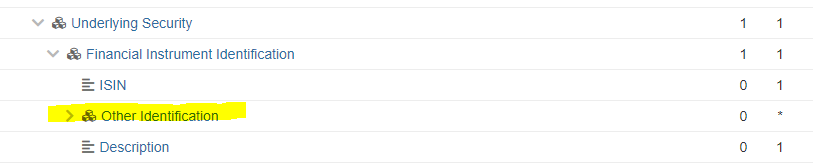 Other Underlying Security Should be Other Identification within the Financial Instrument Identification as shown above.  This should be mapped to the OtherIdentification2 datatype in line with the seev.031 CANO message.  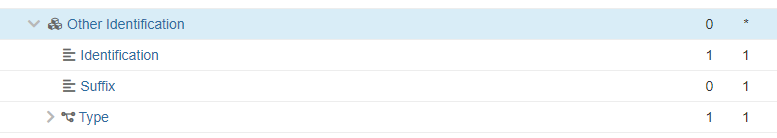 Processed Status - new Pending Code (PEND) should be added to Status with values Pending Confirmation (PENC)System Not Available (SNAV)Rejected Status – Add the following new codes:  This change request seeks to update the seev.011.001.01 Agent Notification Status Advice.  This message was originally created but has not been maintained since its adoption.  Several changes are being requested so that the message is in line with the current CANO seev.031 message.  As well, some structural changes are being requested to add code values to existing fields or add new data elements in line with the CANO.  Below are the changes:Structurally the message should remove the usage of the {XOR} choice structures and align it with the current format used in ISO 20022 for choices (i.e. use of a “Choice” message component. Identification building block – Must be removed as this information is now provided in the BAH V2 that should be used with this message.Agent Identification: Data type to be aligned with the data type used for the party identifications in the seev.031 i.e. PartyIdentification129ChoiceIssuer Corporate Action Identification: Replace with OfficialCorporateActionEventIdentification as in seev.031Corporate Action Processing Identification: Replace with CorporateActionEventIdentification as in seev.031Event Type:  Utilize the Event Type structure “CorporateActionEventType84Choice”Event Processing Type: Data type to be aligned with the data type used in the seev.031 i.e. CorporateActionEventProcessingType2ChoiceMandatory Voluntary Event Type: Data type to be aligned with the data type used in the seev.031 i.e CorporateActionMandatoryVoluntary3ChoiceUnderlying Security: To use the same structure as the Financial Instrument Identification within the seev.031 messageOther Underlying Security Should be Other Identification within the Financial Instrument Identification as shown above.  This should be mapped to the OtherIdentification2 datatype in line with the seev.031 CANO message.  Processed Status - new Pending Code (PEND) should be added to Status with values Pending Confirmation (PENC)System Not Available (SNAV)Rejected Status – Add the following new codes:  ExamplesExamples“Safekeeping Place” Data TypeIn the version 001 of the message, the “SafekeepingPlace” element is typed by a PartyIdentification2Choice data type which is the same as data type used for the various parties in the corporate action messages whilst the SafekeepingPlace element in the corporate action messages is typed by SafekeepingPlaceFormat28Choice which is quite different from the PartyIdentificationChoice data type which does not seem really appropriate.We would recommend to reuse the same data type as in the corporate action messages unless this was done on purpose in the issuer agent messages. To be discussed at the SWG meeting.“Other Underlying Security” sequenceIt is not clear whether this is for the identification of additional securities or for an alternate identification of the same security as the one in the sequence UnderlyingSecurity.To be discussed at the SWG meetingMissing Proration RatePRORMissing Bid Interval(INTV*) BIDIMissing Minimum PriceMINPMissing Maximum PriceMAXPMissing First Bid Increment FIRSMissing Last Bid Increment LASTMissing Oversubscription PriceOVPRMissing Oversubscription Charge FlagOVCHMissing Oversubscription FlagOVFLMissing Rights Transferrable FlagRITRMissing Solicitation Dealer Fee FlagSFEEMissing Back End Odd Lot QuantityBACKMissing Conditional Tenders Accepted FlagCONDMissing Full Conditional Flag(FULL*)MFCFMissing Odd Lot Priority FlagODLTMissing Proration Rounding Indicator(PROR*) MPRIMissing Protect Charge IndicatorPRCHMissing Subscription Price SUPRMissing Subscription Charge FlagSUCHMissing Unspecified Price Allowed UNSPMissing Cash RateCSRTMissing Securities RateSERTMissing Payout TypePTYPMissing Cash in Lieu PriceCINLMissing Disbursed Security IDMDISInvalid Disbursed Security IDIDISMissing Fractional DispositionFRACMissing Price Basis PBASMissing Rounding FactorROUNMissing Issuer Agent ISSRInvalid or Missing Issuer Agent Contact InformationISSCDiscussionThe CA SWG concurred with the decision of the ISO 20022 Securities SEG ET to approve the CR.DecisionNot applicable as the CR was presented to the SWG for information.Origin of requestOrigin of requestRequesting Country: Requesting Group: SMPG, SwiftSponsorsSponsorsMessage type(s) impactedMessage type(s) impactedseev.031, seev.035, seev.036seev.031, seev.035, seev.036Complies with regulationComplies with regulationNoneNoneBusiness impact of this requestBusiness impact of this requestMediumMediumCommitment to implement the changeCommitment to implement the changeBusiness context Business context Align the pagination mechanism in corporate action messages with the new mechanism used already in SR2023 for the General Meeting messages (in seev.001, 004, 007, 008) and Shareholder Identification Disclosure (seev.047) messages by identifying the group of paginated messages with a single identification.Align the pagination mechanism in corporate action messages with the new mechanism used already in SR2023 for the General Meeting messages (in seev.001, 004, 007, 008) and Shareholder Identification Disclosure (seev.047) messages by identifying the group of paginated messages with a single identification.Nature of changeNature of changeIn the seev.031 (CorporateActionNotification) message, add in the building block “NotificationGeneralInformation” a new optional element “NotificationIdentification” typed by Max35Text.In the seev.035 (CorporateActionMovementPreliminaryAdvice) message, add in the building block “MovementPreliminaryAdviceGeneralInformation” a new optional element “MovementPreliminaryAdviceIdentification” typed by Max35Text.In the seev.036 (CorporateActionConfirmation) message, add a new optional element “ConfirmationIdentification” typed by Max35Text.In the seev.031 (CorporateActionNotification) message, add in the building block “NotificationGeneralInformation” a new optional element “NotificationIdentification” typed by Max35Text.In the seev.035 (CorporateActionMovementPreliminaryAdvice) message, add in the building block “MovementPreliminaryAdviceGeneralInformation” a new optional element “MovementPreliminaryAdviceIdentification” typed by Max35Text.In the seev.036 (CorporateActionConfirmation) message, add a new optional element “ConfirmationIdentification” typed by Max35Text.ExamplesExamplesThis change was already proposed for SR2023 in the solution of the ISO 20022 CR1112 (Swift CR001900) but this change was rejected for SR2023 as it was not directly related to the initial scope and changes proposed in that last year CR (which was to move the entitlement function from the CANO (seev.031) to the CAPA (seev.035) message).However the evaluation team accepted to have the change request submitted for SR2024 but the CR was forgotten at the submission time in May 2023. Hence the fast track procedure requested to ISO 20022 RA.It is important that this change be implemented as soon as possible within the SR2024 before the Corporate action messages be more heavily used in the context of ECMS/SCoRE in 2025.DiscussionThe CA SWG concurred with the decision of the ISO 20022 Securities SEG ET to approve the CR.DecisionNot applicable as the CR was presented to the SWG for information.